СОДЕРЖАНИЕ.ПОЯСНИТЕЛЬНАЯ ЗАПИСКА Рабочая программа воспитания  разработана с учётом Федерального закона от 29.12.2012 № 273-ФЗ «Об образовании в Российской Федерации», Стратегии развития воспитания в Российской Федерации на период до 2025 года (Распоряжение Правительства Российской Федерации от 29.05.2015 № 996-р) и Плана мероприятий по её реализации в 2021 — 2025 годах (Распоряжение Правительства Российской Федерации от 12.11.2020 № 2945-р), Стратегии национальной безопасности Российской Федерации (Указ Президента Российской Федерации от 02.07.2021 № 400), федеральных государственных образовательных стандартов (далее — ФГОС) начального общего образования (Приказ Минпросвещения России от 31.05.2021 № 286), основного общего образования (Приказ Минпросвещения России от 31.05.2021 № 287), среднего общего образования (Приказ Минобрнауки России от 17.05.2012 № 413).Программа основывается на единстве и преемственности образовательного процесса всех уровней общего образования, направлена на решение проблем гармоничного вхождения школьников в социальный мир и налаживания ответственных взаимоотношений с окружающими их людьми. Воспитательная программа показывает, каким образом педагоги могут реализовать воспитательный потенциал их совместной с детьми деятельности. Данная программа воспитания показывает систему работы с детьми в школе.Программа включает три раздела: целевой, содержательный, организационный.Приложение —  календарный план воспитательной работы. Раздел 1. Целевой.Цель и задачи воспитания обучающихся.Современный национальный идеал личности, воспитанной в новой российской общеобразовательной школе, – это высоконравственный, творческий, компетентный гражданин России, принимающий судьбу Отечества как свою личную, осознающей ответственность за настоящее и будущее своей страны, укорененный в духовных и культурных традициях российского народа.  Исходя из этого воспитательного идеала, а также основываясь на базовых для нашего общества ценностях (таких как семья, труд, отечество, природа, мир, знания, культура, здоровье, человек) формулируется общая цель воспитания в МБОУ Отрадовской СОШ– личностное развитие школьников, проявляющееся: - в усвоении ими знаний основных норм, которые общество выработало на основе этих ценностей (то есть, в усвоении ими социально значимых знаний);  - в развитии их позитивных отношений к этим общественным ценностям (то есть в развитии их социально значимых отношений); - в приобретении ими соответствующего этим ценностям опыта поведения, опыта применения сформированных знаний и отношений на практике (то есть в приобретении ими опыта осуществления социально значимых дел). Данная цель ориентирует педагогов не на обеспечение соответствия личности ребенка единому стандарту, а на обеспечение позитивной динамики развития его личности. В связи с этим важно сочетание усилий педагога по развитию личности ребенка и усилий самого ребенка по своему саморазвитию. Их сотрудничество, партнерские отношения являются важным фактором успеха в достижении цели. Конкретизация общей цели воспитания применительно к возрастным особенностям школьников позволяет выделить в ней следующие целевые приоритеты, соответствующие трем уровням общего образования: 1. В воспитании детей младшего школьного возраста (уровень начального общего образования) таким целевым приоритетом является создание благоприятных условий для усвоения школьниками социально значимых знаний – знаний основных норм и традиций того общества, в котором они живут.  Выделение данного приоритета связано с особенностями детей младшего школьного возраста: с их потребностью самоутвердиться в своем новом социальном статусе - статусе школьника, то есть научиться соответствовать предъявляемым к носителям данного статуса нормам и принятым традициям поведения. Такого рода нормы и традиции задаются в школе педагогами и воспринимаются детьми именно как нормы и традиции поведения школьника. Знание их станет базой для развития социально значимых отношений школьников и накопления ими опыта осуществления социально значимых дел и в дальнейшем, в подростковом и юношеском возрасте. К наиболее важным из них относятся следующие:   - быть любящим, послушным и отзывчивым сыном (дочерью), братом (сестрой), внуком (внучкой); уважать старших и заботиться о младших членах семьи; выполнять посильную для ребёнка домашнюю работу, помогая старшим; - быть трудолюбивым, следуя принципу «делу — время, потехе — час» как в учебных занятиях, так и в домашних делах, доводить начатое дело до конца; - знать и любить свою Родину – свой родной дом, двор, улицу, город, село, свою страну;  - беречь и охранять природу (ухаживать за комнатными растениями в классе или дома, заботиться о своих домашних питомцах и, по возможности, о бездомных животных в своем дворе; подкармливать птиц в морозные зимы; не засорять бытовым мусором улицы, леса, водоёмы);   - проявлять миролюбие — не затевать конфликтов и стремиться решать спорные вопросы, не прибегая к силе;  - стремиться узнавать что-то новое, проявлять любознательность, ценить знания; - быть вежливым и опрятным, скромным и приветливым; - соблюдать правила личной гигиены, режим дня, вести здоровый образ жизни;  - уметь сопереживать, проявлять сострадание к попавшим в беду; стремиться устанавливать хорошие отношения с другими людьми; уметь прощать обиды, защищать слабых, по мере возможности помогать нуждающимся в этом людям; уважительно относиться к людям иной национальной или религиозной принадлежности, иного имущественного положения, людям с ограниченными возможностями здоровья; - быть уверенным в себе, открытым и общительным, не стесняться быть в чём-то непохожим на других ребят; уметь ставить перед собой цели и проявлять инициативу, отстаивать своё мнение и действовать самостоятельно, без помощи старших.   Знание младшим школьником данных социальных норм и традиций, понимание важности следования им имеет особое значение для ребенка этого возраста, поскольку облегчает его вхождение в широкий социальный мир, в открывающуюся ему систему общественных отношений.  2. В воспитании детей подросткового возраста (уровень основного общего образования) таким приоритетом является создание благоприятных условий для развития социально значимых отношений школьников, и, прежде всего, ценностных отношений: - к семье как главной опоре в жизни человека и источнику его счастья; - к труду как основному способу достижения жизненного благополучия человека, залогу его успешного профессионального самоопределения и ощущения уверенности в завтрашнем дне;  - к своему отечеству, своей малой и большой Родине как месту, в котором человек вырос и познал первые радости и неудачи, которая завещана ему предками и которую нужно оберегать;  - к природе как источнику жизни на Земле, основе самого ее существования, нуждающейся в защите и постоянном внимании со стороны человека;  - к миру как главному принципу человеческого общежития, условию крепкой дружбы, налаживания отношений с коллегами по работе в будущем и создания благоприятного микроклимата в своей собственной семье; - к знаниям как интеллектуальному ресурсу, обеспечивающему будущее человека, как результату кропотливого, но увлекательного учебного труда;  - к культуре как духовному богатству общества и важному условию ощущения человеком полноты проживаемой жизни, которое дают ему чтение, музыка, искусство, театр, творческое самовыражение; - к здоровью как залогу долгой и активной жизни человека, его хорошего настроения и оптимистичного взгляда на мир; - к окружающим людям как безусловной и абсолютной ценности, как равноправным социальным партнерам, с которыми необходимо выстраивать доброжелательные и взаимоподдерживающие отношения, дающие человеку радость общения и позволяющие избегать чувства одиночества; - к самим себе как хозяевам своей судьбы, самоопределяющимся и самореализующимся личностям, отвечающим за свое собственное будущее.  Данный ценностный аспект человеческой жизни чрезвычайно важен для личностного развития школьника, так как именно ценности во многом определяют его жизненные цели, его поступки, его повседневную жизнь. Выделение данного приоритета в воспитании школьников, обучающихся на ступени основного общего образования, связано с особенностями детей подросткового возраста: с их стремлением утвердить себя как личность в системе отношений, свойственных взрослому миру. В этом возрасте особую значимость для детей приобретает становление их собственной жизненной позиции, собственных ценностных ориентаций. Подростковый возраст – наиболее удачный возраст для развития социально значимых отношений школьников.  3. В воспитании детей юношеского возраста (уровень среднего общего образования) таким приоритетом является создание благоприятных условий для приобретения школьниками опыта осуществления социально значимых дел. Выделение данного приоритета связано с особенностями школьников юношеского возраста: с их потребностью в жизненном самоопределении, в выборе дальнейшего жизненного пути, который открывается перед ними на пороге самостоятельной взрослой жизни. Сделать правильный выбор старшеклассникам поможет имеющийся у них реальный практический опыт, который они могут приобрести в том числе и в школе. Важно, чтобы опыт оказался социально значимым, так как именно он поможет гармоничному вхождению школьников во взрослую жизнь окружающего их общества. Это: - опыт дел, направленных на заботу о своей семье, родных и близких;  - трудовой опыт, опыт участия в производственной практике; - опыт дел, направленных на пользу своему родному селу, стране в целом, опыт деятельного выражения собственной гражданской позиции;  - опыт природоохранных дел;  опыт разрешения возникающих конфликтных ситуаций в школе, дома или на улице; - опыт самостоятельного приобретения новых знаний, проведения научных исследований, опыт проектной деятельности; - опыт изучения, защиты и восстановления культурного наследия человечества, опыт создания собственных произведений культуры, опыт творческого самовыражения;  - опыт ведения здорового образа жизни и заботы о здоровье других людей;  - опыт оказания помощи окружающим, заботы о малышах или пожилых людях, волонтерский опыт; - опыт самопознания и самоанализа, опыт социально приемлемого самовыражения и самореализации. Выделение в общей цели воспитания целевых приоритетов, связанных с возрастными особенностями воспитанников, не означает игнорирования других составляющих общей цели воспитания. Приоритет — это то, чему педагогам, работающим со школьниками конкретной возрастной категории, предстоит уделять первостепенное, но не единственное внимание.  Добросовестная работа педагогов, направленная на достижение поставленной цели, позволит ребенку получить необходимые социальные навыки, которые помогут ему лучше ориентироваться в сложном мире человеческих взаимоотношений, эффективнее налаживать коммуникацию с окружающими, увереннее себя чувствовать во взаимодействии с ними, продуктивнее сотрудничать с людьми разных возрастов и разного социального положения, смелее искать и находить выходы из трудных жизненных ситуаций, осмысленнее выбирать свой жизненный путь в сложных поисках счастья для себя и окружающих его людей. Достижению поставленной цели воспитания школьников будет способствовать решение следующих основных задач:   1) реализовывать воспитательные возможности общешкольных ключевых дел, поддерживать традиции их коллективного планирования, организации, проведения и анализа в школьном сообществе; 2) реализовывать потенциал классного руководства в воспитании школьников, поддерживать активное участие классных сообществ в жизни школы; 3) вовлекать школьников в кружки, секции, клубы, студии и иные объединения, работающие по школьным программам внеурочной деятельности, реализовывать их воспитательные возможности; 4) использовать в воспитании детей возможности школьного урока, поддерживать использование на уроках интерактивных форм занятий с учащимися;  5) инициировать и поддерживать ученическое самоуправление – как на уровне школы, так и на уровне классных сообществ;  6) организовывать профориентационную работу со школьниками; 7) организовать работу с семьями школьников, их родителями или законными представителями, направленную на совместное решение проблем личностного развития детей. Планомерная реализация поставленных задач позволит организовать в школе интересную и событийно насыщенную жизнь детей и педагогов, что станет эффективным способом профилактики антисоциального поведения школьников.  Направления воспитания.Программа реализуется в единстве учебной и воспитательной деятельности школы по основным направлениям воспитания в соответствии с ФГОС:гражданское воспитание — формирование российской гражданской идентичности, принадлежности к общности граждан Российской Федерации, к народу России как источнику власти в Российском государстве и субъекту тысячелетней российской государственности, уважения к правам, свободам и обязанностям гражданина России, правовой и политической культуры;патриотическое воспитание — воспитание любви к родному краю, Родине, своему народу, уважения к другим народам России; историческое просвещение, формирование российского национального исторического сознания, российской культурной идентичности;духовно-нравственное воспитание — воспитание на основе духовно-нравственной культуры народов России, традиционных религий народов России, формирование традиционных российских семейных ценностей; воспитание честности, доброты, милосердия, справедливости, дружелюбия и взаимопомощи, уважения к старшим, к памяти предков;эстетическое воспитание — формирование эстетической культуры на основе российских традиционных духовных ценностей, приобщение к лучшим образцам отечественного и мирового искусства;физическое воспитание, формирование культуры здорового образа жизни и эмоционального благополучия — развитие физических способностей с учётом возможностей и состояния здоровья, навыков безопасного поведения в природной и социальной среде, чрезвычайных ситуациях;трудовое воспитание — воспитание уважения к труду, трудящимся, результатам труда (своего и других людей), ориентация на трудовую деятельность, получение профессии, личностное самовыражение в продуктивном, нравственно достойном труде в российском обществе, достижение выдающихся результатов в профессиональной деятельности;экологическое воспитание — формирование экологической культуры, ответственного, бережного отношения к природе, окружающей среде на основе российских традиционных духовных ценностей, навыков охраны, защиты, восстановления природы, окружающей среды;ценности научного познания — воспитание стремления к познанию себя и других людей, природы и общества, к получению знаний, качественного образования с учётом личностных интересов и общественных потребностей.Целевые ориентиры результатов воспитания.Целевые ориентиры результатов воспитания на уровне начального общего образования.Целевые ориентиры результатов воспитания на уровне основного общего образования.Целевые ориентиры результатов воспитания на уровне среднего общего образования.Раздел 2. Содержательный.2.1. Уклад общеобразовательной организации.       Первое упоминание об Отрадовской земской школе нашлось в издании «Екатеринославские епархиальные ведомости» №31 от 1 ноября 1901 года. В котором указывается, что «священник села Царь-Дар Ростовского округа Василий Вахнин» утверждён законоучителем Отрадовской  земской школы 21 сентября 1901 года.На протяжении многих лет попечителем Отрадовской школы был Матвеев Иван ФилипповичВ 1928 году (по другим данным – в1927) было построено новое кирпичное здание Отрадовской школы            Постепенно школа пополнялась оборудованием и инвентарем. Появились парты, шкафы, верстаки и инструмент в мастерской, разнообразные учебные пособия и принадлежностиВначале 70-х гг. началось строительство новой школы. Строительство развернулось рядом со зданием старой школы в нескольких метрах от неё. Стройка шла долго и трудно, однако к осени 1975 года она завершилась. Торжественное открытие новой двухэтажной школы состоялось 5 декабря 1975 года.С 1988 года школа становится средней и в 1990 году состоялся первый выпуск десятиклассников          С 2010 года педколлектив возглавила Котова Жанна Александровна. Сохраняятрадиции  школы, Жанна Александровна настойчиво решает задачи совершенствования структуры содержания образования, повышения профессионального мастерства преподавателей, поддержанию морально-психологического климата в коллективе, укрепления материальной базы процесса обучения.Численность обучающихся МБОУ ОтрадовскойСОШ на 1 сентября 2022 года составляет 76  человек, численность педагогического коллектива – 15 человек. Обучение ведётся с 1 по 11 класс по трем уровням образования: начальное общее образование, основное общее образование, среднее общее образование.     МБОУ Отрадовская  СОШ - это сельская школа, удаленная от культурных и научных центров, спортивных школ и школ искусств. В штате школы есть советник директора по воспитательной работе, но нет педагога-психолога, логопед, дефектолога, тьютора. Качество сети Интернет невысокое. Данные факторы не могут не вносить особенности в воспитательный процесс, но следствием этого являются и положительные стороны. Социокультурная среда села более консервативна и традиционна, чем в городе, сохраняется внутреннее духовное богатство, бережное отношение к Родине и природе. Сельская природная среда естественна и приближена к людям, школьники воспринимают природу как естественную среду собственного обитания.Круг общения детей здесь не столь обширен, но само общение отличается детальным знанием окружающих людей. В таких условиях у детей значительно раньше формируется уважение к семейным традициям, почитание старших, уважение к людям труда, взаимопомощь. Практически все педагоги школы учились в этой школе, теперь работают в ней. Знают личностные особенности, бытовые условия жизни друг друга, что способствуют установлению доброжелательных и доверительных отношений между педагогами, школьниками и их родителями. В небольшом коллективе интенсивнее идет процесс установления межличностных контактов, существует реальная возможность проявить себя в общем деле, что при создании ситуации совместного поиска стимулирует активность учащихся и учителей. Нет резкой обособленности между классами, учащимися разного возраста.     Таким образом, создавая условия для ребенка по выбору форм, способов самореализации на основе освоения общечеловеческих ценностей, учитываются особенности сельской школы.            В процессе воспитания Школа сотрудничает с Домом культуры с. Отрадовка, библиотекой, Азовским краеведческим музеем, администрацией Отрадовского  сельского поселения, центром психологической помощи «Доверие» села Кагальник, КДН и ЗП, ПДН ОВД Азовского района.   Начали принимать участие в проектах Российского движения школьников, «Сделаем вместе».         В школе функционируют отряды ЮИД, ДЮП, волонтеров, работает школьный краеведческий музей.      Процесс воспитания основывается на следующих принципах взаимодействия педагогов и школьников: - неукоснительное соблюдение законности и прав семьи и ребенка, соблюдения конфиденциальности информации о ребенке и семье, приоритета безопасности ребенка при нахождении в школе; - ориентир на создание психологически комфортной среды для каждого ребенка и взрослого, без которой невозможно конструктивное взаимодействие школьников и педагогов;   - реализация процесса воспитания главным образом через создание в школе детско-взрослых общностей, которые объединяют детей и педагогов содержательными событиями, позитивными эмоциями и доверительными отношениями друг к другу;  - организация основных совместных дел школьников и педагогов как предмета совместной заботы и взрослых, и детей;  - системность, целесообразность воспитания как условия его эффективности.Основными традициями воспитания в образовательной организации являются следующие:   -  ключевые общешкольные дела, через которые осуществляется интеграция воспитательных усилий педагогов;  -  коллективная разработка, коллективное планирование, коллективное проведение и коллективный анализ результатов каждого ключевого дела и большинства используемых для воспитания других совместных дел педагогов и школьников;  - создание таких условий, при которых по мере взросления ребенка увеличивается и его роль в совместных делах (от пассивного наблюдателя до организатора);  - ориентирование педагогов школы на формирование коллективов в рамках школьных классов, кружков, студий, секций и иных детских объединений, на установление в них доброжелательных и товарищеских взаимоотношений;  - явление ключевой фигурой воспитания в школе классного руководителя, реализующего по отношению к детям защитную, личностно развивающую, организационную, посредническую функции.2.2. Виды, формы и содержание воспитательной деятельности.Рабочая программа воспитания реализуется с использованием форм, соответствующих возрастным и индивидуальным особенностям обучающихся, таких как: классный час, занятие внеурочной деятельностью, соревнование, конкурс, экскурсия, фестиваль, концерт, акция, творческая мастерская, карнавал, мастер-класс, секция, кружок и т.п. В содержание Рабочей программы воспитания включены инвариантные и вариативные  разделы, направленные на достижение цели   воспитательного процесса школы.Практическая реализация цели и задач воспитания осуществляется в рамках следующих направлений воспитательной работы школы. Каждое из них представлено в соответствующем модуле.2.3. Инвариантные разделы рабочей программы воспитания.Урочная деятельность.Реализация школьными педагогами воспитательного потенциала урока предполагает следующее:установление доверительных отношений между учителем и его учениками, способствующих позитивному восприятию учащимися требований и просьб учителя, привлечению их внимания к обсуждаемой на уроке информации, активизации их познавательной деятельности;побуждение школьников соблюдать на уроке общепринятые нормы поведения, правила общения со старшими (учителями) и сверстниками (школьниками), принципы учебной дисциплины и самоорганизации; привлечение внимания школьников к ценностному аспекту изучаемых на уроках явлений, организация их работы с получаемой на уроке социально значимой информацией – инициирование ее обсуждения, высказывания учащимися своего мнения по ее поводу, выработки своего к ней отношения; использование воспитательных возможностей содержания учебного предмета через демонстрацию детям примеров ответственного, гражданского поведения, проявления человеколюбия и добросердечности, через подбор соответствующих текстов для чтения, задач для решения, проблемных ситуаций для обсуждения в классе;применение на уроке интерактивных форм работы учащихся: интеллектуальных игр, стимулирующих познавательную мотивацию школьников; дискуссий, которые дают учащимся возможность приобрести опыт ведения конструктивного диалога; групповой работы или работы в парах, которые учат школьников командной работе и взаимодействию с другими детьми;  включение в урок игровых процедур, которые помогают поддержать мотивацию детей к получению знаний, налаживанию позитивных межличностных отношений в классе, помогают установлению доброжелательной атмосферы во время урока;   организация шефства мотивированных и эрудированных учащихся над их неуспевающими одноклассниками, дающего школьникам социально значимый опыт сотрудничества и взаимной помощи;инициирование и поддержка исследовательской деятельности школьников в рамках реализации ими индивидуальных и групповых исследовательских проектов, что даст школьникам возможность приобрести навык самостоятельного решения теоретической проблемы, навык генерирования и оформления собственных идей, навык уважительного отношения к чужим идеям, оформленным в работах других исследователей, навык публичного выступления перед аудиторией, аргументирования и отстаивания своей точки зрения.Внеурочная деятельность.Воспитание на занятиях школьных курсов внеурочной деятельности осуществляется преимущественно через: - вовлечение школьников в интересную и полезную для них деятельность, которая предоставит им возможность самореализоваться в ней, приобрести социально значимые знания, развить в себе важные для своего личностного развития социально значимые отношения, получить опыт участия в социально значимых делах;- формирование в кружках, секциях, клубах, студиях и т.п. детско-взрослых общностей, которые могли бы объединять детей и педагогов общими позитивными эмоциями и доверительными отношениями друг к другу;- создание в детских объединениях традиций, задающих их членам определенные социально значимые формы поведения;- поддержку в детских объединениях школьников с ярко выраженной лидерской позицией и установкой на сохранение и поддержание накопленных социально значимых традиций; - поощрение педагогами детских инициатив и детского самоуправления. Внеурочная деятельность в школе реализуется по пяти направлениям развития личности:спортивно-оздоровительное, общеинтеллектуальное, общекультурное, духовно-нравственное, социальное.На занятия внеурочной деятельностью отводится по 5 часов в неделю на каждый класс.. Реализация воспитательного потенциала курсов внеурочной деятельности происходит в рамках следующих выбранных школьниками ее видов:Познавательная деятельность. Курсы внеурочной деятельности «Точная наука -Математика», «Шахматы», «Основы функциональной грамотности», «Основы читательской грамотности», «Основы финансовой грамотности», «Мир профессий», направленные на передачу школьникам социально значимых знаний, развивающие их любознательность, позволяющие привлечь их внимание к экономическим, политическим, экологическим, гуманитарным  проблемам нашего общества, формирующие их гуманистическое мировоззрение и научную картину мира.Художественное творчество. Курсы внеурочной деятельности и дополнительного образования «Мастерская поделока», «Сделай сам», «Музыкальный  театр», создающие благоприятные условия для социальной самореализации школьников, направленные на раскрытие их творческих способностей, формирование чувства вкуса и умения ценить прекрасное, на воспитание ценностного отношения школьников к культуре и их общее духовно-нравственное развитие. Туристско-краеведческая деятельность. Курсы внеурочной деятельности и дополнительного образования «Краевед», « Учимся для жизни» , «Мой край родной» направлены на воспитание у школьников любви к своему краю, его истории, культуре, природе, на развитие самостоятельности и ответственности школьников. Спортивно-оздоровительная деятельность. Курсы внеурочной деятельности и дополнительного образования «Спортивные игры», «Здоровячок», «Юный стрелок», «Крепыши» , « Спортивная карусель» направлены на физическое развитие школьников, развитие их ценностного отношения к своему здоровью, побуждение к здоровому образу жизни, воспитание силы воли, ответственности, формирование установок на защиту слабых. Трудовая деятельность. Курсы внеурочной деятельности и дополнительного образования «Мастерская поделок», «Сделай сам» направлены на развитие творческих способностей школьников, воспитание у них трудолюбия и уважительного отношения к физическому труду.  Классное руководство.Осуществляя работу с классом, педагог (классный руководитель) организует работу с коллективом класса; индивидуальную работу с учащимися вверенного ему класса; работу с учителями, преподающими в данном классе; работу с родителями учащихся или их законными представителями.Работа с классным коллективом:инициирование и поддержка участия класса в общешкольных ключевых делах, оказание необходимой помощи детям в их подготовке, проведении и анализе;организация интересных и полезных для личностного развития ребенка совместных дел с учащимися вверенного ему класса (познавательной, трудовой, спортивно-оздоровительной, духовно-нравственной, творческой, профориентационной направленности), позволяющие с одной стороны, – вовлечь в них детей с самыми разными потребностями и тем самым дать им возможность самореализоваться в них, а с другой, – установить и упрочить доверительные отношения с учащимися класса, стать для них значимым взрослым, задающим образцы поведения в обществе. проведение классных часов как часов плодотворного и доверительного общения педагога и школьников, основанных на принципах уважительного отношения к личности ребенка, поддержки активной позиции каждого ребенка в беседе, предоставления школьникам возможности обсуждения и принятия решений по обсуждаемой проблеме, создания благоприятной среды для общения. сплочение коллектива класса через: игры и тренинги на сплочение; однодневные  походы и экскурсии, организуемые классными руководителями и родителями; празднования в классе дней рождения детей, включающие в себя подготовленные ученическими микрогруппами поздравления, сюрпризы, творческие подарки и розыгрыши; внутриклассные «огоньки» и вечера, дающие каждому школьнику возможность рефлексии собственного участия в жизни класса. выработка совместно со школьниками законов класса, помогающих детям освоить нормы и правила общения, которым они должны следовать в школе. Индивидуальная работа с учащимися:изучение особенностей личностного развития учащихся класса через наблюдение за поведением школьников в их повседневной жизни, в специально создаваемых педагогических ситуациях, в играх, погружающих ребенка в мир человеческих отношений, в организуемых педагогом беседах по тем или иным нравственным проблемам; результаты наблюдения сверяются с результатами бесед классного руководителя с родителями школьников, с преподающими в его классе учителями. поддержка ребенка в решении важных для него жизненных проблем (налаживание взаимоотношений с одноклассниками или учителями, выбор профессии, вуза и дальнейшего трудоустройства, успеваемость и т.п.), когда каждая проблема трансформируется классным руководителем в задачу для школьника, которую они совместно стараются решить. индивидуальная работа со школьниками класса, направленная на заполнение ими личных портфолио, в которых дети не просто фиксируют свои учебные, творческие, спортивные, личностные достижения, но и в ходе индивидуальных неформальных бесед с классным руководителем в начале каждого года планируют их, а в конце года – вместе анализируют свои успехи и неудачи. коррекция поведения ребенка через частные беседы с ним, его родителями или законными представителями, с другими учащимися класса; через предложение взять на себя ответственность за то или иное поручение в классе.Работа с учителями, преподающими в классе:регулярные консультации классного руководителя с учителями-предметниками, направленные на формирование единства мнений и требований педагогов по ключевым вопросам воспитания, на предупреждение и разрешение конфликтов между учителями и учащимися;проведение мини-педсоветов, направленных на решение конкретных проблем класса и интеграцию воспитательных влияний на школьников;привлечение учителей к участию во внутриклассных делах, дающих педагогам возможность лучше узнавать и понимать своих учеников, увидев их в иной, отличной от учебной, обстановке;привлечение учителей к участию в родительских собраниях класса для объединения усилий в деле обучения и воспитания детей.Работа с родителями учащихся или их законными представителями:регулярное информирование родителей о школьных успехах и проблемах их детей, о жизни класса в целом;помощь родителям школьников или их законным представителям в регулировании отношений между ними, администрацией школы и учителями-предметниками; организация родительских собраний, происходящих в режиме обсуждения наиболее острых проблем обучения и воспитания школьников;создание и организация работы родительских комитетов классов, участвующих в управлении образовательной организацией и решении вопросов воспитания и обучения их детей;привлечение членов семей школьников к организации и проведению дел класса;организация на базе класса семейных праздников, конкурсов, соревнований, направленных на сплочение семьи и школы.Основные школьные дела.         Основные школьные дела - это главные традиционные общешкольные мероприятия, в  которых принимают участие школьники.Это комплекс коллективных творческих дел, интересных и значимых для школьников, объединяющих их вместе с педагогами в единый коллектив. Для этого в Школе используются следующие формы работыНа внешкольном уровне: социальные проекты – ежегодные совместно разрабатываемые и реализуемые школьниками и педагогами комплексы дел (благотворительной, экологической, патриотической, трудовой направленности), ориентированные на преобразование окружающего школу социума:-патриотическая акция «Бессмертный полк» (проект запущен по инициативе и при непосредственном участии школы с 9 мая 2016 года шествие жителей с. Отрадовка  с портретами ветеранов Великой Отечественной войны проходит ежегодно);-экологическая акция «Бумажный бум» (в сборе макулатуры активно участвуют не только родители детей, но и дедушки, бабушки; макулатура сдается в приемные пункты);-акция «Письмо солдату» (накануне Дня защитника Отечества школьники готовят творчески оформленные письма и отправляют их по почте выпускникам школы, проходящим на данный момент срочную службу в Армии) и др.открытые дискуссионные площадки –  комплекс открытых дискуссионных площадок. - общешкольные родительские и ученические собрания, которые проводятся регулярно, в их рамках обсуждаются насущные проблемы;- Единый День профилактики правонарушений в школе (помимо профилактических мероприятий с обучающимися, проводится встреча родителей и обучающихся с представителями Управления образования, КДН и ЗП, ПДН);проводимые для жителей поселка и организуемые совместно с семьями учащихся спортивные состязания, праздники, представления, которые открывают возможности для творческой самореализации школьников и включают их в деятельную заботу об окружающих:- спортивно-оздоровительная деятельность: соревнование по волейболу между командами выпускников школы и старшеклассниками; состязания «Зарница», «Веселые старты» и т.п. с участием родителей в командах;- досугово-развлекательная деятельность: праздники, концерты, конкурсные программы ко Дню матери, 8 Марта, выпускные вечера и т.п. с участием родителей, бабушек и дедушек;-концерты в сельском Доме культуры с вокальными, танцевальными выступлениями школьников в День пожилого человека, День защиты ребенка, на Масленицу, 8 Марта, 9 Мая и др.На школьном уровне:общешкольные праздники – ежегодно проводимые творческие (театрализованные, музыкальные, литературные и т.п.) дела, связанные со значимыми для детей и педагогов знаменательными датами и в которых участвуют все классы школы:-День Учителя (поздравление учителей, концертная программа, подготовленная обучающимися);- День самоуправления в День Учителя (старшеклассники организуют учебный процесс, проводят уроки, общешкольную линейку, следят за порядком в школе и т.п.);-праздники, концерты, конкурсные программы в Новогодние праздники, Осенние праздники, День матери, вечер встречи выпускников, 8 Марта, День защитника Отечества, День Победы, выпускные вечера, «Первый звонок», «Последний звонок» и др.;-Предметные недели (литературы, русского и английского языков; математики, физики, биологии и химии; истории, обществознания и географии; начальных классов);-День науки (подготовка проектов, исследовательских работ и их защита)  торжественные ритуалы посвящения, связанные с переходом учащихся на следующую ступень образования, символизирующие приобретение ими новых социальных статусов в школе и развивающие школьную идентичность детей:- «Посвящение в первоклассники»;- «Посвящение в пятиклассники»;- «Первый звонок»;- «Последний звонок».церемонии награждения (по итогам года) школьников и педагогов за активное участие в жизни школы, защиту чести школы в конкурсах, соревнованиях, олимпиадах, значительный вклад в развитие школы:-еженедельные общешкольные линейки (по понедельникам) с вручением грамот и благодарностей;-награждение на торжественной линейке «Последний звонок» по итогам учебного года Похвальными листами и грамотами обучающихся, а также классов, победивших в конкурсе «Лучший класс школы».На уровне классов: выбор и делегирование представителей классов в общешкольные советы дел, ответственных за подготовку общешкольных ключевых дел;  участие школьных классов в реализации общешкольных ключевых дел; проведение в рамках класса итогового анализа детьми общешкольных ключевых дел, участие представителей классов в итоговом анализе проведенных дел на уровне общешкольных советов дела.На индивидуальном уровне: вовлечение по возможности каждого ребенка в ключевые дела школы в одной из возможных для них ролей: сценаристов, постановщиков, исполнителей, ведущих, декораторов, музыкальных редакторов, корреспондентов, ответственных за костюмы и оборудование, ответственных за приглашение и встречу гостей и т.п.);индивидуальная помощь ребенку (при необходимости) в освоении навыков подготовки, проведения и анализа ключевых дел;наблюдение за поведением ребенка в ситуациях подготовки, проведения и анализа ключевых дел, за его отношениями со сверстниками, старшими и младшими школьниками, с педагогами и другими взрослыми;при необходимости коррекция поведения ребенка через частные беседы с ним, через включение его в совместную работу с другими детьми, которые могли бы стать хорошим примером для ребенка, через предложение взять в следующем ключевом деле на себя роль ответственного за тот или иной фрагмент общей работы.     Раздел «Основные школьные дела» предполагает проведение следующих мероприятий:Внешкольные мероприятия.Раздел направлен на	обеспечение самореализации личности обучающихся в пределах целостного, социально - открытого образовательного пространства сотрадовка, Азовского района.Раздел предполагает участие обучающихся в ряде мероприятий, ориентированных на:закрепление, обогащение и углубление знаний, приобретенных в процессе учебной деятельности,применение их на практике;расширение	общеобразовательного	кругозора	учащихся,	формирование	научного сельские праздники, посвящённые дню работника сельского хозяйства,  мировоззрения, выработка умений и навыков самообразования;формирование интересов к различным отраслям науки, техники, искусства, спорта, проявление и развитие индивидуальных творческих способностей и склонностей;организацию досуга школьников, культурного отдыха и разумных развлечений;распространение воспитательного воздействия на учащихся в различных направлениях воспитания.Содержание внешкольных мероприятий определяется общим содержанием Рабочей программы воспитания, которое предусматривает умственное, нравственное, трудовое, эстетическое и физическое воспитание каждого ребенка.Раздел «Внешкольные мероприятия» предполагает участие обучающихся в следующих мероприятиях различного уровня: сельские праздники, посвящённые дню работника сельского хозяйства, дню пожилого человека, «Зимние забавы», трудовые акции по уходу за зелёными насаждениями в сельском парке.  Мероприятия муниципального уровня: сдача норм ГТО, спортивные соревнования, конкурсы, олимпиады, посещения музеев г. Азова, Ростова-на-Дону, экскурсии по Ростовской области, Краснодарскому краю.Организация предметно-пространственной среды.Цель: обогащение внутреннего мира обучающихся, формирование чувства вкуса и стиля, стимулирование коммуникативного, игрового, познавательного, физического видов активностей   обучающихся исходя из возрастной специфики их развития.Реализация	воспитательного	потенциала	предметно-пространственной	среды   предусматривает:оформление внешнего вида, фасада, холла при входе в здание школы государственной символикой Российской Федерации (флаг, герб);изображение карты России, регионов и изображениями значимых культурных объектов местности, региона, России, памятных исторических;художественные изображения (символические, живописные, фотографические, интерактивные аудио и видео) природы России, региона, местности, предметов традиционной культуры и быта, духовной культуры народов России;звуковое пространство в школе - работа аудио сообщения в школе (звонки, информации, музыка) позитивной духовно-нравственной, гражданско- патриотической воспитательной направленности, исполнение гимна РФ;«стенд новостей» - стенды в школьных помещениях, содержащие в доступной, привлекательной форме новостную информацию позитивного гражданско- патриотического, духовно-нравственного содержания;размещение регулярно сменяемых экспозиций творческих работ обучающихся, демонстрирующих их способности, знакомящих с работами друг друга, фотоотчетов об интересных событиях в школе;благоустройство, озеленение пришкольной территории: экологические субботники;создание и поддержание библиотеке стеллажей свободного книгообмена, на которые обучающиеся, родители (законные представители), педагоги могут выставлять для общего использования свои книги, брать для чтения другие;благоустройство школьных кабинетов классными руководителями  вместе с обучающимся в своих классах;событийный дизайн: оформление пространства проведения школьных событий праздников, церемоний, торжественных линеек, творческих вечеров;совместная с обучающимися разработка, создание и популяризация символики школы (флаг, гимн, эмблема, логотип, элементы школьного костюма и т.п.), используемой как повседневно, так и в торжественные моменты;акцентирование внимания обучающихся на важных для воспитания ценностях, правилах, традициях, укладе школы (стенды, плакаты, поделки, листовки, буклеты и др.). Взаимодействие с родителями.Работа с родителями или законными представителями школьников осуществляется для более эффективного достижения цели воспитания, которое обеспечивается согласованием позиций семьи и школы в данном вопросе. Работа с родителями или законными представителями школьников осуществляется в рамках следующих видов и форм деятельности: На групповом уровне: Общешкольный  родительский комитет, участвующий в управлении школой и решении вопросов воспитания и социализации их детей;общешкольные родительские собрания, происходящие в режиме обсуждения наиболее острых проблем обучения и воспитания школьников;     педагогическое просвещение родителей по вопросам воспитания детей, в ходе которого  родители  получают  рекомендации классных руководителей и обмениваются собственным творческим опытом и находками в деле воспитания детей;  взаимодействие с родителями посредством школьного сайта: размещается  информация, предусматривающая ознакомление родителей, школьные новости  На индивидуальном уровне:обращение к специалистам по запросу родителей для решения острых конфликтных ситуаций;участие родителей в педагогических консилиумах, собираемых в случае возникновения острых проблем, связанных с обучением и воспитанием конкретного ребенка;помощь со стороны родителей в подготовке и проведении общешкольных и внутриклассных мероприятий воспитательной направленности;индивидуальное консультирование c целью координации воспитательных усилий педагогов и родителей. СамоуправлениеПоддержка детского самоуправления в школе помогает педагогам воспитывать в детях инициативность, самостоятельность, ответственность, трудолюбие, чувство собственного достоинства, а школьникам – предоставляет широкие возможности для самовыражения и самореализации. Поскольку учащимся младших и подростковых классов не всегда удается самостоятельно организовать свою деятельность, детское самоуправление иногда и на время может трансформироваться (посредством введения функции педагога-куратора) в детско-взрослое самоуправление. Детское самоуправление в школе осуществляется следующим образом На уровне школы:через деятельность выборного Совета обучащихся школы, создаваемого для учета мнения школьников по вопросам управления образовательной организацией и принятия административных решений, затрагивающих их права и законные интересы;через деятельность творческих советов дела, отвечающих за проведение тех или иных конкретных мероприятий, праздников, вечеров, акций и т.п.;На уровне классов:через деятельность выборных по инициативе и предложениям учащихся класса лидеров, представляющих интересы класса в общешкольных делах и призванных координировать его работу с работой Совета обучащихся школы и классных руководителей;через деятельность выборных органов самоуправления, отвечающих за различные направления работы класса;На индивидуальном уровне: через вовлечение школьников в планирование, организацию, проведение и анализ  внутриклассных дел; через реализацию функций школьниками, отвечающими за различные направления работы в классе Профилактика и безопасностьРаздел «Профилактика и безопасность» направлен на реализацию воспитательного потенциала профилактической деятельности педагогического коллектива школы в целях формирования и поддержки безопасной, комфортной среды в образовательной организации, профилактику безнадзорности и противоправного поведения обучающихся.Раздел «Профилактика и безопасность» предусматривает:организацию превентивной работы со сценариями социально одобряемого поведения, развитие у обучающихся навыков саморефлексии, самоконтроля, устойчивости к негативному воздействию, групповому давлению;поддержку инициатив обучающихся, педагогических работников в области укрепления безопасности жизнедеятельности в школе, профилактики правонарушений, девиаций;предупреждение, профилактика и целенаправленная деятельность в случаях появления, расширения, влияния в школе маргинальных групп обучающихся;поддержка и профилактика расширения групп детей, семей обучающихся, требующих специальной психолого-педагогической поддержки и сопровождения (слабоуспевающих, социально запущенные, осужденные, социально неадаптированныедети-мигранты и т.д.).Раздел реализуется по следующим направлениям:Пропедевтика безопасного поведения обучающихся.Формирование у обучающихся потребности в здоровом образе жизни.Профилактика безнадзорности и правонарушений среди обучающихся школы.Работа по   профилактике   безопасного   поведения   обучающихся   в   образовательнойорганизации, в быту, в общественном мете, во время движения в транспорте и т.д. проводится классными руководителями, воспитателями на классных часах, воспитательских часах, в рамках индивидуальных бесед с обучающимися.Работу по профилактике безнадзорности и правонарушений среди несовершеннолетних обучающихся проводит Совет профилактики безнадзорности и правонарушений среди несовершеннолетних обучающихся. Социальное партнёрство.Раздел «Социальное партнерство» предполагает усиление воспитательного воздействия Рабочей программы воспитания школы за счет ресурсов сетевого взаимодействия школы с организациями села Отрадовка  Азовского района.Взаимодействие школы с социальными партнерами подразумевает:участие представителей организаций-партнеров в проведении отдельных мероприятий    в рамках реализации Рабочей программы воспитания и календарного плана воспитательной работы (дни открытых дверей, государственные, региональные, школьные праздники, торжественные мероприятия и т.п.);	участие представителей организаций-партнеров в проведении внешкольных мероприятий соответствующей тематической направленности;проведение на базе организаций-партнеров отдельных занятий, внешкольных мероприятий, акций воспитательной направленности при соблюдении требований законодательства Российской Федерации;совместную работу обучающихся и представителей организаций-партнеров в области социального проектирования.   При реализации раздела «Социальное партнерство» школа сотрудничает со следующими организациями:- МУК СДК с. Отрадовка,- МУК СБ с. Отрадовка,- ДЮСШ,- ДЗШ,- КДН и ЗП Азовского района,- Центр «Доверие»ПрофориентацияСовместная деятельность педагогов и школьников по направлению «профориентация» включает в себя профессиональное просвещение школьников; диагностику и консультирование по проблемам профориентации, организацию профессиональных проб школьников. Задача совместной деятельности педагога и ребенка – подготовить школьника к осознанному выбору своей будущей профессиональной деятельности. Создавая профориентационную значимые проблемные ситуации, формирующие готовность школьника к выбору, педагог актуализирует его профессиональное самоопределение, позитивный взгляд на труд в постиндустриальном мире, охватывающий не только профессиональную, но и внепрофессиональную составляющие такой деятельности: циклы профориентацонных часов общения, направленных на  подготовку школьника к осознанному планированию и реализации своего профессионального будущего;Профориентационные игры:  деловые игры, квесты, расширяющие знания школьников о типах профессий, о способах выбора профессий, о достоинствах и недостатках той или иной интересной школьникам профессиональной деятельности;экскурсии на предприятия, дающие школьникам начальные представления о существующих профессиях и условиях работы людей, представляющих эти профессии;посещение дней открытых дверей в средних специальных учебных заведениях и вузах;совместное с педагогами изучение интернет ресурсов, посвященных выбору профессий, прохождение профориентационного онлайн-тестирования;участие в работе всероссийских профориентацонных проектов, созданных в сети интернет;освоение школьниками основ профессии в рамках  курсов внеурочной деятельности.  2.4. Вариативные разделы рабочей программы воспитания.Школьный музей.Школьный музей является эффективным средством воспитания подрастающего поколения. Музейное пространство является творческой самореализации, инициируют личностно ориентированное воспитание и образование, является маленьким исследовательским центром по сохранению, возрождению и развитию локальных культурно-исторических традиций, участвует в диалоге поколений и культуры.Школьный музей является инструментом гражданская-патриотического и духовно- нравственного воспитания, профессионального и личностного самоопределения обучающихся, выступает хранителем традиций.Название музея: «Память» Направление: историко - краеведческийМузейное выставочное пространство используется при проведении следующих школьных    мероприятий: Уроки Мужества, музейные уроки, даты воинской Славы.Школьный спортивный клуб.Школьный спортивный клуб (ШСК) – это общественное объединение педагогов, обучающихся и родителей, способствующее развитию физической культуры, спорта в школе.Клуб создан с целью организации и проведения спортивно-массовой и физкультурно- оздоровительной работы в школе во внеурочное время.Систематическая деятельность ШСК по организации спортивно-массовых мероприятий способствует формированию ценностной ориентации обучающихся на сохранение        собственного здоровья, развитию интереса к занятиям физической культурой и спортом.Основные направления деятельности клуба:организация деятельности объединений дополнительного образования спортивно- оздоровительной направленности;привлечение обучающихся в различные виды спорта;пропаганда здорового образа жизни и организация досуга обучающихся;вовлечение детей, находящихся в трудной жизненной ситуации в объединения дополнительного образования клуба и внеурочные мероприятия;подготовка обучающихся к сдаче норм ВФСК ГТО и к участию в соревнованиях и спортивно-массовых мероприятиях.В рамках деятельности Школьного спортивного клуба предполагается проведение следующих мероприятий: спортивные соревнования, Дни Здоровья, организация и проведение Президентских игр и состязаний, Осенний кросс, участие в районных соревнованиях по различным видам спорта.Школьный театр.Раздел «Школьные театры» выступает основным системообразующим компонентом культурно-творческой воспитательной среды школы. Реализация раздела представлена работой « Музыкального театра».Занятия актерским мастерством в театре позволяют обучающимся сформировать необходимый поведенческий репертуар, оказать благоприятное воздействие на эмоционально – волевую сферу ребенка.Занятия сценическим словом и сценическим движением помогают в приобретении навыков публичного поведения, взаимодействия детей друг с другом, совместной работы и творчества, что напрямую соответствует одной из задач воспитания – социализации обучающихся. Эти занятия дают толчок к выравниванию эмоционально-волевой сферы детей, воспитанию положительных качеств личности (дружелюбию, дисциплинированности, коллективизма), прививает эстетический вкус.Детские общественные объединения.Детское общественное объединение – это, прежде всего, самоорганизующееся, самоуправляемое сообщество, создающееся на добровольной основе (желания детей и взрослых), по инициативам, желанию участников для достижения определенных целей, которые выражают запросы, потребности, нужды детей. Детское общественное объединение положительной социальной направленности – структура открытая, демократичная, без жесткой "должностной иерархии". Оно не является структурой государственного учреждения (школы, учреждения дополнительного образования, вуза, предприятия), но может создаваться и действовать на базе последнего при непосредственной кадровой, финансовой и материально-технической поддержке. Руководство взрослых (обязательно членов или участников объединения) носит добровольный, общественный характер. Относительная самостоятельность детского общественного объединения – характерная его особенность.Цель деятельности любого детского общественного объединения можно рассматривать в двух аспектах: с одной стороны, как цель, которую ставят перед собой дети, с другой – как сугубо воспитательную цель, которую ставят перед собой взрослые, участвующие в работе детских объединений.Детское общественное объединение выполняет и защитные функции, отстаивая, охраняя интересы, права, достоинство, уникальность ребенка.Высший орган ученического самоуправления - общешкольное собрание, которое проводится по мере необходимости, но не реже двух раз в год. На нём собираются представители 1-11 классов. В период между собраниями высшим органом является Совет учащихся. Совет учащихся:- готовит и проводит школьные собрания;- планирует и организует повседневную работу;- формирует постоянные рабочие органы (центры) по различным направлениям деятельности;- даёт общественные поручения, задания классам, заслушивает отчеты об их выполнении. Детская организация «Краеведы «Обучающиеся с 1 по 11 класс (на добровольной основе) являются членами детской организации «Краеведы».Девиз организации: За Родину, Добро и Справедливость!Цель организации:Забота о духовном здоровье растущего человека, всестороннем его развитии, приобщении к общечеловеческим ценностями социально – значимым делам.Задачи организации:Формирование личностных качеств ученика.Раскрытие и реализация интересов детей через конкретные дела.Коллективный портрет:Организация включает в себя обучающихся с 5 по 11 класс, которые подразделяются на отряды. Каждый отряд оформляет отрядный уголок, который включает в себя: название отряда, девиз, эмблему, заповеди отряда, список членов отряда. В уголке можно размещать информационные окна: графики дежурства, поздравления. Уголок должен иметь эстетический вид. Ежегодно проводится конкурс классных уголков. Победители награждаются Дипломами. Отряды работают по одному из направлений:- организация помощи пожилым людям. - организация работы с младшими школьниками.  - благоустройство памятника воинам ВОВ. - организация и проведение акций милосердия.- организация встреч с ветеранами, вахты памяти;- поиск экспонатов для школьного музея;- экологические десанты;- забота о живой природе;- пропаганда бережного отношения к окружающей природе.- спортивная и оздоровительная работа с подростками;- организация соревнований, дней здоровья.Отряд ЮИДОтряд юных инспекторов движения организует и проводит различные мероприятия по пропаганде безопасного дорожного движения. Деятельность отряда ЮИД включает следующие направления:Информационная деятельность предусматривает оформление стендов, выпуск стенгазет, листовок, памяток, освещающих работу отряда ЮИД, состояние аварийности на дорогах в районе.Пропагандистская деятельность заключается в организации разъяснительной работы по теме безопасного движения, проведении бесед, викторин, по проблемам дорожной безопасности, организации и проведении игр, экскурсий, соревнований, конкурсов, праздников, выступлении агитбригад.Отряд ДЮПЦели отряда ДЮП способствуют формированию умений и навыков безопасности, кроме того, это добровольное общество. Деятельность отряда включает формирование множества полезных навыков и умений для самих членов общества: выносливость, хорошая реакция, умение вовремя выбрать верный алгоритм действий, умение работать в коллективе, брать на себя ответственность и т.п.В то же время — это творческая деятельность, связанная с пропагандой необходимых детям знаний в разной форме: в словесной, в форме демонстрации полученных знаний и усвоенных приемов тушения пожара.Деятельность юных пожарников имеет большую практическую значимость: это совместная полезная работа для коллектива школы под девизом "Научился сам - научи другого!". Осознание важности порученного поднимает ребят в своих глазах, способствует росту самооценки. Растет также и творческая активность учащихся, членов ДЮП.Работа строится на основе метода проектов с учетом склонностей ребят. Выделилась группа "малой прессы", отвечающая за выпуск стенгазет, молний, боевых листовок и участвующая в конкурсе рисунков и плакатов на соревнованиях.Другая творческая группа отвечает за разработку сценариев мероприятий: конкурсов стихов, инсценировки старых сказок на "новый лад" по теме "Пожарная безопасность".Есть также и лекторы, читающие небольшие лекции в классах о том, как быть бдительными и что делать в момент опасности.Проводятся практические занятия по тушению пожара.Добровольческая деятельность.Волонтеры  – это люди, делающие что-либо по своей воле, по согласию, а не по принуждению. Волонтерские или добровольческие организации - это свободные союзы людей, объединенных каким-либо общим специальным интересом. Добровольно выбранная социально значимая деятельность неизмеримо выше для личности подростка навязанной извне. К тому же, формирование компетентности возможно только в единстве с ценностями человека, т.е. при глубокой личной заинтересованности человека в данном виде деятельности.Программа волонтерского движения в школе предусматривает для ребят выполнение посильной общественно полезной работы. Школьники-добровольцы занимаются организацией праздничных концертов для пенсионеров и младших школьников, раздачей подарков ветеранам войны, труженикам тыла. Кроме того, волонтерское движение в современной школе предполагает участие школьников в различных социально-значимых проектах и акциях, например, посвященных здоровому образу жизни, в экологических субботниках. Волонтерское движение в школе имеет огромное нравственно-воспитательное значение. Это гарантия того, что ребята вырастут открытыми, честными, в любую минуту готовыми на бескорыстную помощь ближнему.Направления деятельности.Работа волонтеров осуществляется по четырем направлениям:Социальное «Поклонимся великим тем годам…». Цель: оказание шефской помощи ветеранам ВОВ, труженикам тыла, пожилым людям села, пополнение информации в «Книге памяти» о жизни в тяжелые военные годы.Здоровьесбережение «Спорт и здоровый образ жизни». Цель: пропаганда ЗОЖ, проведение флешмобов, социальных акций, спортивных мероприятий, направленных на укрепление физического здоровья человека, на формирование негативного отношения к вредным привычкам.Досуговая деятельность «Колесо  творчества».  Цель: организация и проведение массовых мероприятий с использованием театральных постановок, музыкальных номеров, художественного слова, выявление талантливых детей.Экологическое воспитание «Нашему селу – порядок и чистоту!». Цель: проведение субботников, экологических десантов, озеленение территории посёлка, благоустройство памятника.Экология Дона.Воспитание экологической культуры – актуальнейшая задача сложившейся социально-культурной ситуации начала ХХI века.Экологическое образование и воспитание учащихся - это веление времени, продиктованное самой жизнью: для того чтобы сегодня выжить и обеспечить существование человека в будущем, нынешнему поколению необходимо овладеть экологическими ценностями и в соответствии с ними строить свои взаимоотношения с окружающим миром.Экологическое образование и воспитание экологической культуры подрастающего поколения становится одной из главных задач, стоящих перед обществом. Чтобы избежать неблагоприятного влияния на экологию, чтобы не делать экологических ошибок, не создавать ситуаций, опасных для здоровья и жизни, современный человек должен обладать элементарными экологическими знаниями и новым экологическим типом мышления.Цель экологического воспитания: формирование нравственных принципов экологической культуры обучающихся в процессе изучения учебных дисциплин и во внеклассной работе.Задачи экологического воспитания:обеспечение условий для формирования системы знаний обучающихся об окружающей среде и экологически безопасного природопользования;способствовать обучению детей осознанно использовать уникальный потенциал, который заключен в духовном общении с миром природы, для собственного личностного развития;создание условий, способствующих воспитанию обучающихся нравственному отношению к явлениям жизни на планете Земля.В решении поставленных задач экологического воспитания педагоги регулярно опираются на помощь родителей детей, и соблюдают следующие принципы:принцип единства окружающего мира;принцип интеграции наук;принцип непрерывности (использование всех возрастных групп по мере взросления);принцип взаимосвязи национально-регионального компонента и глобальных экологических проблем;принцип направленности, способствующий развитию гармоничных отношений с окружающей средой.Раздел 3. Организационный.3.1. Кадровое обеспечение.Для кадрового потенциала школы характерны стабильность состава. Это обеспечивает более качественное и результативное преподавание и воспитание. Наличие большей части педагогов — специалистов с большим опытом педагогической деятельности способствует организации работы в системе подготовки и повышения квалификации, а так же в выборе новых подходов к преподаванию и воспитанию. Это обеспечивает выбор наиболее приемлемых методик и технологий воспитания. С одной стороны, такое положение гарантирует высокий качественный воспитательный потенциал коллектива. С другой стороны, в последние годы наблюдается омоложение педагогических кадров. Деятельность школы по развитию кадрового потенциала: в условиях модернизации образовательного процесса решающую роль в достижении главного результата – качественного образования и воспитания школьников играет профессионализм педагогических и управленческих кадров. В соответствии с этим важнейшими направлениями кадровой политики в области образования являются:  совершенствование системы подготовки, переподготовки и повышения уровня квалификации и профессионализма педагогических и руководящих работников;  работа по удовлетворению потребностей образовательного учреждения в высококвалифицированных и творческих кадрах; повышение престижа педагогической профессии. В данном направлении в образовательном учреждении проводятся следующие мероприятия:  создание комфортных условий для привлечения молодых специалистов;  обеспечение возможности прохождения педагогами переквалификации;  создание условий самоподготовки педагогов для успешности в прохождении аттестации на более высокую квалификационную категорию;  разработка индивидуальных маршрутов сопровождения педагогов;  оснащение материально - технической базы;  использование рациональных педагогических нагрузок;  помощь педагогу в выборе темы самообразования;  сопровождение педагогов по теме самообразования. Развитие кадрового потенциала. В школе запланированы и проводятся мероприятия, направленные на повышение квалификации работников образовательного учреждения в области воспитания, организация научно-методической поддержки и сопровождения педагогов с учетом планируемых потребностей образовательной системы школы и имеющихся у самих педагогов интересов. В качестве особого вида поддержки выступало родительское участие в экспертизе воспитательных проектов и сетевое взаимодействие педагогических работников, в т.ч. с использованием ИКТ. Ведется планомерная работа по пропаганде положений теории воспитательных систем среди педагогического коллектива:  через регулярное проведение и участие в семинарах, научно практических конференциях – от школьных до региональных международных;  через научно-методические пособия;  через знакомство с передовыми научными разработками и российским опытом. В ходе работы к личности воспитателя, классного руководителя предъявлялись следующие требования:  умение анализировать имеющиеся воспитательные ресурсы  умение проектировать, распределять цели;  умение организовать и анализировать деятельность;  умение осваивать свой опыт через рефлексию и выражать его в технологической форме;  умение перестроить устаревшие технологические формы и методы;  способность к самовыражению. Кадровое обеспечение воспитательного процесса в школе3.2. Нормативно-методическое обеспечение.Нормативно-методическое обеспечение реализации Программы воспитания осуществляется на основании следующих локальных актов:  Основная общеобразовательная программа образования;  Учебный план;  Рабочая программа воспитания как часть основной образовательной программы;  Рабочие программы педагогов;  Должностные инструкции специалистов, отвечающих за организацию воспитательной деятельности;  Документы, регламентирующие воспитательную деятельность (штатное расписание, обеспечивающее кадровый состав, реализующий воспитательную деятельность в образовательном учреждении).3.3. Требования к условиям работы с обучающимися с особыми образовательными потребностями.В школе созданы особые условия воспитания для категорий обучающихся, имеющих особые образовательные потребности: дети с инвалидностью, с ОВЗ, из социально уязвимых групп (например, дети, находящиеся под опекой, дети из семей беженцев и др.), одарённые дети, дети с отклоняющимся поведением. Особыми задачами воспитания обучающихся с особыми образовательными потребностями являются:  налаживание эмоционально-положительного взаимодействия детей с окружающими для их успешной социальной адаптации и интеграции в школе;  формирование доброжелательного отношения к детям и их семьям со стороны всех участников образовательных отношений;  построение воспитательной деятельности с учётом индивидуальных особенностей и возможностей каждого обучающегося;  обеспечение психолого-педагогической поддержки семей обучающихся, содействие повышению уровня их педагогической, психологической, медико-социальной компетентности. При организации воспитания детей с особыми образовательными потребностями необходимо ориентироваться на: – на формирование личности ребенка с особыми образовательными потребностями с использованием адекватных возрасту и физическому и (или) психическому состоянию методов воспитания; – на создание оптимальных условий совместного воспитания и обучения детей с особыми образовательными потребностями и их сверстников с использованием адекватных вспомогательных средств, и педагогических приемов, организацией совместных форм работы классных руководителей, педагога-психолога, логопеда, дефектолога; – на личностно-ориентированный подход в организации всех видов детской деятельности. 3.4. Система поощрения социальной успешности и проявлений активной жизненной позиции обучающихсяСистема поощрения проявлений активной жизненной позиции и социальной успешности обучающихся призвана способствовать формированию у обучающихся ориентации на активную жизненную позицию, инициативность, максимально вовлекать их в совместную деятельность в воспитательных целях. Система проявлений активной жизненной позиции и поощрения социальной успешности обучающихся строится на принципах:  публичности, открытости поощрений (информирование всех обучающихся о награждении, проведение награждений в присутствии значительного числа обучающихся);  соответствия артефактов и процедур награждения укладу жизни школы, качеству воспитывающей среды, специфической символике, выработанной и существующей в укладе школы;  прозрачности правил поощрения (наличие положения о награждениях, неукоснительное следование порядку, зафиксированному в этом документе, соблюдение справедливости при выдвижении кандидатур);  регулировании частоты награждений (недопущение избыточности в поощрениях, чрезмерно большие группы поощряемых и т. п.);  сочетании индивидуального и коллективного поощрения (использование индивидуальных и коллективных наград дает возможность стимулировать как индивидуальную, так и коллективную активность обучающихся, преодолевать межличностные противоречия между обучающимися, получившими и не получившими награду);  привлечении к участию в системе поощрений на всех стадиях родителей (законных представителей) обучающихся, представителей родительского сообщества, самих обучающихся, их представителей (с учетом наличия ученического самоуправления), сторонние организации, их статусных представителей; Формы поощрения проявлений активной жизненной позиции обучающихся и социальной успешности: индивидуальные и групповые портфолио, рейтинги, благотворительная поддержка. Ведение портфолио — деятельность обучающих при её организации и регулярном поощрении классными руководителями, поддержке родителями (законными представителями) по собиранию (накоплению) артефактов, фиксирующих и символизирующих достижения обучающегося. Портфолио может включать артефакты признания личностных достижений, достижений в группе, участия в деятельности (грамоты, поощрительные письма, фотографии призов, фото изделий, работ и др., участвовавших в конкурсах и т. д.). Кроме индивидуального портфолио возможно ведение портфолио класса. Рейтинг — размещение обучающихся или групп в последовательности, определяемой их успешностью, достижениями в чем-либо. Благотворительная поддержка обучающихся, групп обучающихся (классов и др.) может заключаться в материальной поддержке проведения в школе воспитательных дел, мероприятий, проведения внешкольных мероприятий, различных форм совместной деятельности воспитательной направленности, в индивидуальной поддержке нуждающихся в помощи обучающихся, семей, педагогических работников. Благотворительность предусматривает публичную презентацию благотворителей и их деятельности. 3.5. Анализ воспитательного процесса.Самоанализ организуемой в школе воспитательной работы осуществляется по выбранным самой школой направлениям и проводится с целью выявления основных проблем школьного воспитания и последующего их решения. Самоанализ осуществляется ежегодно силами самой школы. Результаты деятельности школы не сводятся только к показателям обученности, т.е. традиционным знаниям, умениям, навыкам детей. Показателями успешной деятельности школы, в целом, сводятся к следующим пунктам: 1. уровень обученности детей (от допустимого до продвинутого по каждому предмету); 2. уровень развития детей:психического (работа с детьми, часто пропускающими учебные занятия, с детьми «группы риска», детьми с ОВЗ);физического (проведение уроков физкультуры, спортивных секций, спортивных соревнований, физминуток, соблюдение здоровьесберегающих технологий);интеллектуального (создание условий для работы с одаренными детьми, участие в интеллектуальных мероприятиях); уровень духовно-нравственной воспитанности детей.Основными принципами, на основе которых осуществляется самоанализ воспитательной работы в школе, являются:- принцип гуманистической направленности осуществляемого анализа, ориентирующий экспертов на уважительное отношение как к воспитанникам, так и к педагогам, реализующим воспитательный процесс; - принцип приоритета анализа сущностных сторон воспитания, ориентирующий экспертов на изучение не количественных его показателей, а качественных – таких как содержание и разнообразие деятельности, характер общения и отношений между школьниками и педагогами;  - принцип развивающего характера осуществляемого анализа, ориентирующий экспертов на использование его результатов для совершенствования воспитательной деятельности педагогов: грамотной постановки ими цели и задач воспитания, умелого планирования своей воспитательной работы, адекватного подбора видов, форм и содержания их совместной с детьми деятельности;- принцип разделенной ответственности за результаты личностного развития школьников, ориентирующий экспертов на понимание того, что личностное развитие школьников – это результат как социального воспитания (в котором школа участвует наряду с другими социальными институтами), так и стихийной социализации и саморазвития детей.Основными направлениями анализа организуемого в школе воспитательного процесса:1. Результаты воспитания, социализации и саморазвития школьников. Критерием, на основе которого осуществляется данный анализ, является динамика личностного развития школьников каждого класса. Осуществляется анализ классными руководителями совместно с заместителем директора по воспитательной работе с последующим обсуждением его результатов на заседании методического объединения классных руководителей или педагогическом совете школы.Способом получения информации о результатах воспитания, социализации и саморазвития школьников является педагогическое наблюдение, диагностика «Уровень воспитанности». Внимание педагогов сосредотачивается на следующих вопросах: какие прежде существовавшие проблемы личностного развития школьников удалось решить за минувший учебный год; какие проблемы решить не удалось и почему; какие новые проблемы появились, над чем далее предстоит работать педагогическому коллективу.2. Состояние организуемой в школе совместной деятельности детей и взрослых.Критерием, на основе которого осуществляется данный анализ, является наличие в школе интересной, событийно насыщенной и личностно развивающей совместной деятельности детей и взрослых. Осуществляется анализ заместителем директора по воспитательной работе, классными руководителями, Советом старшеклассников и родителями, хорошо знакомыми с деятельностью школы. Способами получения информации о состоянии организуемой в школе совместной деятельности детей и взрослых могут быть беседы со школьниками и их родителями, педагогами, лидерами ученического самоуправления, при необходимости – их анкетирование. Полученные результаты обсуждаются на заседании методического объединения классных руководителей или педагогическом совете школы.Внимание при этом сосредотачивается на вопросах, связанных с - качеством проводимых общешкольных ключевых дел;- качеством совместной деятельности классных руководителей и их классов;- качеством организуемой в школе внеурочной деятельности;- качеством реализации личностно развивающего потенциала школьных уроков;- качеством существующего в школе ученического самоуправления;- качеством профориентационной работы школы;- качеством взаимодействия школы и семей школьников.Итогом самоанализа организуемой в школе воспитательной работы является перечень выявленных проблем, над которыми предстоит работать педагогическому коллективу, и проект направленных на это управленческих решений.Приложение.Календарный план воспитательной работы на 2022 – 2023 учебный год.ЦЕЛЬ: Создание условий, способствующих развитию интеллектуальных, творческих, личностных качеств учащихся, их социализации и адаптации в обществе на основе принципов самоуправления.ЗАДАЧИ:1.Развитие самостоятельности и инициативы у учащихся посредством внедрения новых организационных технологий и привлечения внеурочных образовательных ресурсов.Формирование образовательных компетентностей через установленные нравственные доминанты при использовании личностно-ориентированного подхода: ЗОЖ, Патриотизм, Гражданственность, Экологическая культура, Активная Жизненная Позиция.Расширение воспитательного пространства посредством сочетания базисного и дополнительного образования.СОДЕРЖАНИЕ И ФОРМЫ ВОСПИТАТЕЛЬНОЙ РАБОТЫ:Вся внеурочная деятельность учащихся и педагогов школы организована таким образом, что коллективные творческие дела объединены в воспитательные модули. В центре такого модуля яркое общее ключевое дело. Это позволяет создать в школе периоды творческой активности, задать четкий ритм жизни школьного коллектива, избежать стихийности, оказывать действенную помощь классному руководителю. Избежать стихийности позволяет циклограмма школьных дел на месяц:План воспитательной работыв рамках Российского движения школьниковМБОУ Отрадовской СОШна 2022-2023 учебный годЦелью Российского движения школьников является совершенствование государственной политики в области воспитания подрастающего поколения и содействие формированию личности на основе присущей российскому обществу системы ценностей.Для достижения поставленной цели необходимо, определить условия воспитательной деятельности, способствующие развитию личности, в которых ребенок сумел бы максимально осмыслить свою индивидуальность, раскрыть свои желания и потребности, постичь свои силы и способности, свое значение в жизни, в семье, в обществе.Реализация цели РДШ предполагает решение ряда задач:Формирование единого воспитательного пространства, обеспечивающего реализацию взаимодействия ученического самоуправления, детского общественного объединения, партнеров РДШ для проектов деятельности участников первичного отделения РДШ.Использование Дней единых действий РДШ как технологии, позволяющей организовать поддержку и реализацию 4 ведущих направлений деятельности РДШ с целью развития проектной деятельности.Развитие системы методического сопровождения деятельности первичного отделения РДШ в отрядах.Формирование единой информационной среды для развития и масштабирования инновационной, проектной, социально-преобразованной деятельности РДШ.Ожидаемые результаты:- Воспитание гражданственности, патриотизма, социальной ответственности и компетентности;- самоорганизация на уровне здорового образа жизни;- развитие системы Российского движения школьников;- личностный рост участников;- творческого отношения к образованию, труду, жизни, подготовка к сознательному выбору профессии;- формирование ценностного отношения к здоровью и здоровому образу жизни;- развитие мотивации личности к познанию и творчествуКАЛЕНДАРНЫЙ ПЛАН ВОСПИТАТЕЛЬНОЙ РАБОТЫ          2022 год - Год народного искусства и нематериального культурного наследия                    России2022 год - 350 лет со дня рождения Петра I;2023 год - Год педагога и наставникаДата                 Наименование1 сентября      -День знаний3 сентября      -День окончания Второй мировой войны                        -День солидарности в борьбе с терроризмом 7 сентября    -210 лет со дня Бородинского сражения8 сентября     -Международный день распространения грамотности17 сентября    -165 лет со дня рождения русского учёного, писателя                          Константина Эдуардовича Циолковского (1857-1935)27 сентября     -День работника дошкольного образования1 октября         -Международный день пожилых людей                         -Международный день музыки 5 октября       -День учителя16 октября      -День отца в России25 октября      -Международный день школьных библиотек4 ноября         -День народного единства8 ноября         -День памяти погибших при исполнении служебных обязанностей сотрудников органов внутренних дел России20 ноября        -День начала Нюрнбергского процесса27 ноября        -День матери в России30 ноября         -День Государственного герба Российской Федерации3 декабря          -День неизвестного солдата                          -Международный день инвалидов5 декабря         -День добровольца (волонтера) в России8 декабря          -Международный день художника9 декабря         -День Героев Отечества12 декабря       -День Конституции Российской Федерации25 декабря       -День принятия Федеральных конституционных законов о                            Государственных символах Российской Федерации25 января        -День российского студенчества27 января    -День полного освобождения Ленинграда от фашистской                       блокады.                     -День освобождения Красной армией крупнейшего «лагеря                     смерти» Аушвиц-Биркенау (Освенцима)                      - День памяти жертв  Холокоста2 февраля   -80 лет со дня победы Вооруженных сил СССР над армией                     гитлеровской Германии в 1943 году в Сталинградской битве8 февраля    -День российской науки15 февраля    -День памяти о россиянах, исполнявших служебный долг за                      пределами Отечества21 февраля     - Международный день родного языка23 февраля     -День защитника Отечества3 марта        - 200 лет со дня рождения Константина Дмитриевича Ушинского8 марта         -Международный женский день18 марта        -День воссоединения Крыма с Россией27 марта         -Всемирный день театра12 апреля      -День космонавтики, 65 лет со дня запуска СССР первого                        искусственного спутника Земли19 апреля    -День памяти о геноциде советского народа нацистами и их                      пособниками в годы Великой Отечественной войны22 апреля    -Всемирный день Земли27 апреля   -День российского парламентаризма1 мая          -Праздник Весны и Труда9 мая           -День Победы19 мая         -День детских общественных организаций России24 мая         -День славянской письменности и культуры1 июня        -День защиты детей6 июня         -День русского языка12 июня       -День России22 июня        -День памяти и скорби27 июня        -День молодежи8 июля        -День семьи, любви и верности30 июля     - День Военно-морского флота12 августа  - День физкультурника22 августа   - День Государственного флага Российской Федерации23 августа -  80 лет со дня победы советских войск над немецкой армией в                    битве под Курском в 1943 году27 августа   - День российского киноПояснительная записка.51.Раздел1. Целевой.51.1.Цель и задачи воспитания обучающихся.51.2.Направления воспитания.101.3.Целевые ориентиры результатов воспитания.112.Раздел 2. Содержательный.202.1.Уклад общеобразовательной организации.202.2.Виды, формы и содержание воспитательной деятельности.222.3.Инвариантные разделы рабочей программы воспитания.22Урочная деятельность.22Внеурочная деятельность.23Классное руководство.25Основные школьные дела.27Внешкольные мероприятия.34Организация предметно-пространственной среды.35Взаимодействие с родителями(законными представителями).36Самоуправление.36Профилактика и безопасность.37Социальное партнёрство.38Профориентация.392.4.Вариативные разделы.40Школьный музей.40Школьный спортивный клуб.41Школьный театр.41Детские общественные объединения.42Добровольческая деятельность.46Экология Дона.473.Раздел 3. Организационный.493.1.Кадровое обеспечение.493.2.Нормативно-методическое обеспечение.523.3.Требования к условиям работы с обучающимися с особыми образовательными потребностями.523.4.Система поощрения социальной успешности и проявлений активной жизненной позиции обучающихся.533.5.Анализ воспитательного процесса.54Приложение. Календарный план воспитательной работы.57Целевые ориентирыГражданско-патриотическое воспитаниеЗнающий и любящий свою малую родину, свой край, имеющий представление о Родине — России, её территории, расположении.Сознающий принадлежность к своему народу и к общности граждан России, проявляющий уважение к своему и другим народам.Понимающий свою сопричастность к прошлому, настоящему и будущему родного края, своей Родины — России, Российского государства.Понимающий значение гражданских символов (государственная символика России, своего региона), праздников, мест почитания героев и защитников Отечества, проявляющий к ним уважение.Имеющий первоначальные представления о правах и ответственности человека в обществе, гражданских правах и обязанностях.Принимающий участие в жизни класса, общеобразовательной организации, в доступной по возрасту социально значимой деятельности.Духовно-нравственное воспитаниеУважающий духовно-нравственную культуру своей семьи, своего народа, семейные ценности с учётом национальной, религиозной принадлежности.Сознающий ценность каждой человеческой жизни, признающий индивидуальность и достоинство каждого человека. Доброжелательный, проявляющий сопереживание, готовность оказывать помощь, выражающий неприятие поведения, причиняющего физический и моральный вред другим людям, уважающий старших. Умеющий оценивать поступки с позиции их соответствия нравственным нормам, осознающий ответственность за свои поступки.Владеющий представлениями о многообразии языкового и культурного пространства России, имеющий первоначальные навыки общения с людьми разных народов, вероисповеданий. Сознающий нравственную и эстетическую ценность литературы, родного языка, русского языка, проявляющий интерес к чтению.Эстетическое воспитаниеСпособный воспринимать и чувствовать прекрасное в быту, природе, искусстве, творчестве людей.Проявляющий интерес и уважение к отечественной и мировой художественной культуре.Проявляющий стремление к самовыражению в разных видах художественной деятельности, искусстве.Физическое воспитание, формирование культуры здоровья и эмоционального благополучияБережно относящийся к физическому здоровью, соблюдающий основные правила здорового и безопасного для себя и других людей образа жизни, в том числе в информационной среде.Владеющий основными навыками личной и общественной гигиены, безопасного поведения в быту, природе, обществе.Ориентированный на физическое развитие с учётом возможностей здоровья, занятия физкультурой и спортом.Сознающий и принимающий свою половую принадлежность, соответствующие ей психофизические и поведенческие особенности с учётом возраста.  Трудовое воспитаниеСознающий ценность труда в жизни человека, семьи, общества. Проявляющий уважение к труду, людям труда, бережное отношение к результатам труда, ответственное потребление. Проявляющий интерес к разным профессиям.Участвующий в различных видах доступного по возрасту труда, трудовой деятельности.Экологическое воспитаниеПонимающий ценность природы, зависимость жизни людей от природы, влияние людей на природу, окружающую среду.Проявляющий любовь и бережное отношение к природе, неприятие действий, приносящих вред природе, особенно живым существам.Выражающий готовность в своей деятельности придерживаться экологических норм.Ценности научного познанияВыражающий познавательные интересы, активность, любознательность и самостоятельность в познании, интерес и уважение к научным знаниям, науке.Обладающий первоначальными представлениями о природных и социальных объектах, многообразии объектов и явлений природы, связи живой и неживой природы, о науке, научном знании.Имеющий первоначальные навыки наблюдений, систематизации и осмысления опыта в естественнонаучной и гуманитарной областях знания.Целевые ориентирыГражданское воспитаниеЗнающий и принимающий свою российскую гражданскую принадлежность (идентичность) в поликультурном, многонациональном и многоконфессиональном российском обществе, в мировом сообществе.Понимающий сопричастность к прошлому, настоящему и будущему народа России, тысячелетней истории российской государственности на основе исторического просвещения, российского национального исторического сознания.Проявляющий уважение к государственным символам России, праздникам.Проявляющий готовность к выполнению обязанностей гражданина России, реализации своих гражданских прав и свобод при уважении прав и свобод, законных интересов других людей.Выражающий неприятие любой дискриминации граждан, проявлений экстремизма, терроризма, коррупции в обществе.Принимающий участие в жизни класса, общеобразовательной организации, в том числе самоуправлении, ориентированный на участие в социально значимой деятельности.Патриотическое воспитаниеСознающий свою национальную, этническую принадлежность, любящий свой народ, его традиции, культуру.Проявляющий уважение к историческому и культурному наследию своего и других народов России, символам, праздникам, памятникам, традициям народов, проживающих в родной стране.Проявляющий интерес к познанию родного языка, истории и культуры своего края, своего народа, других народов России. Знающий и уважающий достижения нашей Родины — России в науке, искусстве, спорте, технологиях, боевые подвиги и трудовые достижения, героев и защитников Отечества в прошлом и современности. Принимающий участие в мероприятиях патриотической направленности.Духовно-нравственное воспитаниеЗнающий и уважающий духовно-нравственную культуру своего народа, ориентированный на духовные ценности и нравственные нормы народов России, российского общества в ситуациях нравственного выбора (с учётом национальной, религиозной принадлежности).Выражающий готовность оценивать своё поведение и поступки, поведение и поступки других людей с позиций традиционных российских духовно-нравственных ценностей и норм с учётом осознания последствий поступков.Выражающий неприятие антигуманных и асоциальных поступков, поведения, противоречащих традиционным в России духовно-нравственным нормам и ценностям.Сознающий соотношение свободы и ответственности личности в условиях индивидуального и общественного пространства, значение и ценность межнационального, межрелигиозного согласия людей, народов в России, умеющий общаться с людьми разных народов, вероисповеданий.Проявляющий уважение к старшим, к российским традиционным семейным ценностям, институту брака как союзу мужчины и женщины для создания семьи, рождения и воспитания детей.Проявляющий интерес к чтению, к родному языку, русскому языку и литературе как части духовной культуры своего народа, российского общества.Эстетическое воспитаниеВыражающий понимание ценности отечественного и мирового искусства, народных традиций и народного творчества в искусстве. Проявляющий эмоционально-чувственную восприимчивость к разным видам искусства, традициям и творчеству своего и других народов, понимание их влияния на поведение людей.Сознающий роль художественной культуры как средства коммуникации и самовыражения в современном обществе, значение нравственных норм, ценностей, традиций в искусстве.Ориентированный на самовыражение в разных видах искусства, в художественном творчестве.Физическое воспитание, формирование культуры здоровья и эмоционального благополучияПонимающий ценность жизни, здоровья и безопасности, значение личных усилий в сохранении здоровья, знающий и соблюдающий правила безопасности, безопасного поведения, в том числе в информационной среде.Выражающий установку на здоровый образ жизни (здоровое питание, соблюдение гигиенических правил, сбалансированный режим занятий и отдыха, регулярную физическую активность).Проявляющий неприятие вредных привычек (курения, употребления алкоголя, наркотиков, игровой и иных форм зависимостей), понимание их последствий, вреда для физического и психического здоровья.Умеющий осознавать физическое и эмоциональное состояние (своё и других людей), стремящийся управлять собственным эмоциональным состоянием.Способный адаптироваться к меняющимся социальным, информационным и природным условиям, стрессовым ситуациям. Трудовое воспитаниеУважающий труд, результаты своего труда, труда других людей.Проявляющий интерес к практическому изучению профессий и труда различного рода, в том числе на основе применения предметных знаний.Сознающий важность трудолюбия, обучения труду, накопления навыков трудовой деятельности на протяжении жизни для успешной профессиональной самореализации в российском обществе. Участвующий в решении практических трудовых дел, задач (в семье, общеобразовательной организации, своей местности) технологической и социальной направленности, способный инициировать, планировать и самостоятельно выполнять такого рода деятельность.Выражающий готовность к осознанному выбору и построению индивидуальной траектории образования и жизненных планов с учётом личных и общественных интересов, потребностей.Экологическое воспитаниеПонимающий значение и глобальный характер экологических проблем, путей их решения, значение экологической культуры человека, общества.Сознающий свою ответственность как гражданина и потребителя в условиях взаимосвязи природной, технологической и социальной сред.Выражающий активное неприятие действий, приносящих вред природе.Ориентированный на применение знаний естественных и социальных наук для решения задач в области охраны природы, планирования своих поступков и оценки их возможных последствий для окружающей среды.Участвующий в практической деятельности экологической, природоохранной направленности.Ценности научного познанияВыражающий познавательные интересы в разных предметных областях с учётом индивидуальных интересов, способностей, достижений.Ориентированный в деятельности на научные знания о природе и обществе, взаимосвязях человека с природной и социальной средой.Развивающий навыки использования различных средств познания, накопления знаний о мире (языковая, читательская культура, деятельность в информационной, цифровой среде).Демонстрирующий навыки наблюдений, накопления фактов, осмысления опыта в естественнонаучной и гуманитарной областях познания, исследовательской деятельности.Целевые ориентирыГражданское воспитаниеОсознанно выражающий свою российскую гражданскую принадлежность (идентичность) в поликультурном, многонациональном и многоконфессиональном российском обществе, в мировом сообществе.Сознающий своё единство с народом России как источником власти и субъектом тысячелетней российской государственности, с Российским государством, ответственность за его развитие в настоящем и будущем на основе исторического просвещения, сформированного российского национального исторического сознания.Проявляющий готовность к защите Родины, способный аргументированно отстаивать суверенитет и достоинство народа России и Российского государства, сохранять и защищать историческую правду.Ориентированный на активное гражданское участие на основе уважения закона и правопорядка, прав и свобод сограждан.Осознанно и деятельно выражающий неприятие любой дискриминации по социальным, национальным, расовым, религиозным признакам, проявлений экстремизма, терроризма, коррупции, антигосударственной деятельности.Обладающий опытом гражданской социально значимой деятельности (в ученическом самоуправлении, волонтёрском движении, экологических, военно-патриотических и др. объединениях, акциях, программах).Патриотическое воспитаниеВыражающий свою национальную, этническую принадлежность, приверженность к родной культуре, любовь к своему народу. Сознающий причастность к многонациональному народу Российской Федерации, Российскому Отечеству, российскую культурную идентичность.Проявляющий деятельное ценностное отношение к историческому и культурному наследию своего и других народов России, традициям, праздникам, памятникам народов, проживающих в родной стране — России.Проявляющий уважение к соотечественникам, проживающим за рубежом, поддерживающий их права, защиту их интересов в сохранении российской культурной идентичности.Духовно-нравственное воспитаниеПроявляющий приверженность традиционным духовно-нравственным ценностям, культуре народов России с учётом мировоззренческого, национального, конфессионального самоопределения.Действующий и оценивающий своё поведение и поступки, поведение и поступки других людей с позиций традиционных российских духовно-нравственных ценностей и норм с осознанием последствий поступков, деятельно выражающий неприятие антигуманных и асоциальных поступков, поведения, противоречащих этим ценностям.Проявляющий уважение к жизни и достоинству каждого человека, свободе мировоззренческого выбора и самоопределения, к представителям различных этнических групп, религий народов России, их национальному достоинству и религиозным чувствам с учётом соблюдения конституционных прав и свобод всех граждан.Понимающий и деятельно выражающий ценность межнационального, межрелигиозного согласия людей, народов в России, способный вести диалог с людьми разных национальностей, отношения к религии и религиозной принадлежности, находить общие цели и сотрудничать для их достижения.Ориентированный на создание устойчивой семьи на основе российских традиционных семейных ценностей; понимания брака как союза мужчины и женщины для создания семьи, рождения и воспитания в семье детей; неприятия насилия в семье, ухода от родительской ответственности.Обладающий сформированными представлениями о ценности и значении в отечественной и мировой культуре языков и литературы народов России, демонстрирующий устойчивый интерес к чтению как средству познания отечественной и мировой духовной культуры.Эстетическое воспитаниеВыражающий понимание ценности отечественного и мирового искусства, российского и мирового художественного наследия.Проявляющий восприимчивость к разным видам искусства, понимание эмоционального воздействия искусства, его влияния на поведение людей, умеющий критически оценивать это влияние.Проявляющий понимание художественной культуры как средства коммуникации и самовыражения в современном обществе, значения нравственных норм, ценностей, традиций в искусстве.Ориентированный на осознанное творческое самовыражение, реализацию творческих способностей в разных видах искусства с учётом российских традиционных духовных и нравственных ценностей, на эстетическое обустройство собственного быта.Физическое воспитание, формирование культуры здоровья и эмоционального благополучияПонимающий и выражающий в практической деятельности ценность жизни, здоровья и безопасности, значение личных усилий в сохранении и укреплении своего здоровья и здоровья других людей. Соблюдающий правила личной и общественной безопасности, в том числе безопасного поведения в информационной среде.Выражающий на практике установку на здоровый образ жизни (здоровое питание, соблюдение гигиены, режим занятий и отдыха, регулярную физическую активность), стремление к физическому совершенствованию, соблюдающий и пропагандирующий безопасный и здоровый образ жизни.Проявляющий сознательное и обоснованное неприятие вредных привычек (курения, употребления алкоголя, наркотиков, любых форм зависимостей), деструктивного поведения в обществе и цифровой среде, понимание их вреда для физического и психического здоровья.Демонстрирующий навыки рефлексии своего состояния (физического, эмоционального, психологического), состояния других людей с точки зрения безопасности, сознательного управления своим эмоциональным состоянием, развивающий способности адаптироваться к стрессовым ситуациям в общении, в разных коллективах, к меняющимся условиям (социальным, информационным, природным).Трудовое воспитаниеУважающий труд, результаты труда, трудовые и профессиональные достижения своих земляков, их вклад в развитие своего поселения, края, страны, трудовые достижения российского народа.Проявляющий способность к творческому созидательному социально значимому труду в доступных по возрасту социально-трудовых ролях, в том числе предпринимательской деятельности в условиях самозанятости или наёмного труда.Участвующий в социально значимой трудовой деятельности разного вида в семье, общеобразовательной организации, своей местности, в том числе оплачиваемом труде в каникулярные периоды, с учётом соблюдения законодательства.Выражающий осознанную готовность к получению профессионального образования, к непрерывному образованию в течение жизни как условию успешной профессиональной и общественной деятельности.Понимающий специфику трудовой деятельности, регулирования трудовых отношений, самообразования и профессиональной самоподготовки в информационном высокотехнологическом обществе, готовый учиться и трудиться в современном обществе.Ориентированный на осознанный выбор сферы трудовой, профессиональной деятельности в российском обществе с учётом личных жизненных планов, потребностей своей семьи, общества.Экологическое воспитаниеДемонстрирующий в поведении сформированность экологической культуры на основе понимания влияния социально-экономических процессов на природу, в том числе на глобальном уровне, ответственность за действия в природной среде. Выражающий деятельное неприятие действий, приносящих вред природе.Применяющий знания естественных и социальных наук для разумного, бережливого природопользования в быту, общественном пространстве.Имеющий и развивающий опыт экологически направленной, природоохранной, ресурсосберегающей деятельности, участвующий в его приобретении другими людьми.Ценности научного познанияДеятельно выражающий познавательные интересы в разных предметных областях с учётом своих интересов, способностей, достижений.Обладающий представлением о современной научной картине мира, достижениях науки и техники, аргументированно выражающий понимание значения науки в жизни российского общества, обеспечении его безопасности, гуманитарном, социально-экономическом развитии России.Демонстрирующий навыки критического мышления, определения достоверной научной информации и критики антинаучных представлений.Развивающий и применяющий навыки наблюдения, накопления и систематизации фактов, осмысления опыта в естественнонаучной и гуманитарной областях познания, исследовательской деятельности.№Наименование мероприятияСроки проведенияОтветственные1Поднятие государственного флага РФ. Цикл бесед Разговоры о важном».Каждый понедельникзаместитель директора по  ВР, преподаватель-организатор ОБЖ, классные руководители.2Спуск государственного флага РФКаждая пятницазаместитель директора по  ВР, преподаватель-организатор ОБЖ3«День знаний»01.09.2022заместитель директора по  ВР4«Уроки мужества»:«День памяти жертв Беслана»«День начала Блокады Ленинграда»«210-летие со дня начала Бородинского сражения вотечественной войне 1812 года»05.09.2022 -16.09.2022Советник директора по воспитанию, классные руководители5«Неделя безопасности»:«Викторина «Безопасность               школьника»Беседы по безопасности17.09.2022 -27.09.2022преподаватель-организатор ОБЖклассные руководители6«День учителя»:«Праздничный концерт»«Кинозал»«Творческая мастерская»«Библиотечные уроки»28.09.2022 -07.10.2022заместитель директора по  ВРСоветник директора по воспитанию7«Мы разные, но мы вместе»:«Кинозал»«Творческая мастерская»«Библиотечные уроки»11.11.2022 -18.11.2022Советник директора по воспитанию, классные руководители, библиотекарь8«Дни правовых знаний»:«Творческая мастерская»«Лекторий»«Викторина»18.11.2022 -21.11.2022Советник директора по воспитанию, классные руководители, библиотекарь9«Неделя воинской славы»:«День неизвестного солдата»Библиотечные уроки «День Героев  Отечества»«День конституции РФ»03.12.2022 -16.12.2022заместитель директора по  ВР, преподаватель-организатор ОБЖбиблиотекарь10Новогодний калейдоскоп«Праздничный концерт»«Карнавал»«Творческие мастерские»26.12.2022 -27.12.2022Советник директора по воспитанию, классные руководители11Месячник оборонно-массовой работы, посвящённый дню защитника Отечества.Акция «Поздравляем!»Спортивные соревнования по волейболу, баскетболу, стрельбеУроки МужестваСоревнования «А ну-ка, парни!»23.01.2023- 22.02.2023заместитель директора по  ВР, преподаватель-организатор ОБЖбиблиотекарьСоветник директора по воспитанию, классные руководители12Поздравляем мам, сестёр и бабушек!Праздничный концертСоревнования «А ну-ка, девушки!»04.03.2023 -13.03.2023Советник директора по воспитанию, классные руководители, библиотекарь13.«Воссоединение Крыма, Севастополя и   России»14.03.2023 -17.03.2023Советник директора по воспитанию, классные руководители, библиотекарь14.«Неделя экологии»:«День Земли»«День воды»Акция «Кормушка»Акция «Домик для птиц»21.03.2023 -23.03.2023Советник директора по воспитанию, классные руководители, библиотекарь15День Здоровьязаместитель директора по  ВР, преподаватель-организатор ОБЖ, учитель физической культуры, советник директора по воспитанию16«Неделя космонавтики»11.04.2023 -14.04.2023Советник директора по воспитанию, классные руководители, библиотекарь17«Литературная неделя посвященная 110- летию С.В. Михалкова»:«Праздничный концерт»«Творческие мастерские»«Кинозал»«Библиотечные уроки»18.04.2023 -25.04.2023Советник директора по воспитанию, классные руководители, библиотекарь18«Декада посвященная Дню Победы»:«Музейные уроки»«Линейки памяти»«Библиотечные уроки»«Кинозал»«Творческая мастерская»«Праздничный концерт»Акция «Поздравляем!»26.04.2023-11.05.2023заместитель директора по  ВР, преподаватель-организатор ОБЖ, учитель физической культуры, советник директора по воспитанию, классные руководители, библиотекарь19«Последний звонок»19.05.2023-25.05.2023заместитель директора по  ВР20Выпускной вечер25.06.2023заместитель директора по  ВР№ п/пФИОЗанимаемая должность1.Котова Ж.А.Директор школыЧаснык И.А.Зам.директора по УВРЦымбал Р.А.Заместитель директора по ВР2.Смолянская И.В..Советник директора по ВР, 4.Чернобай И.А.. А.Старший вожатый -библиотекарь5.Кириченко А.В.Преподаватель-организатор ОБЖ6.Котов В.И.Руководитель ШСК 7.Дудник Е.Г.Руководитель музея «Память»8.Хитрова Г.П.Малютина С.Б.Сергиенко И.А.Чернобай М.В.Яцына С.М.Ядренцева О.В.Дудник О.Ю.Классные руководители9.Малютина С.Б.Музыкальный руководительНаправление воспитательной работыЗадачи работы по данному направлению«Личностное развитие» Первый аспект: Творческое развитие.Второй аспект: Популяризация ЗОЖ.Третий аспект:Популяризация профессийстимулирование творческой активности школьников;предоставление возможности школьникам проявить себя, реализовать свой потенциал и получить признание;координация воспитательных усилий на разных этапах творческого процесса;контроль реализации творческого развития школьников.формирование у учащихся позитивного отношения к здоровому образу жизни;присвоение созидающей здоровье философии;формирование активной жизненной позиции по отношению к здоровью, проявляющейся в поведении и деятельности и осознанном противостоянии разрушающим здоровье факторам.стимулирование и мотивация школьников к личностному развитию, расширению кругозора в многообразие профессий;формирование у школьников универсальных компетенций, способствующих эффективности в профессиональной деятельности;формирование у школьников представлений о сферах трудовой деятельности, о карьере и основных закономерностях профессионального развития;способности         к         коммуникации         для решения         задач взаимодействия;способности работать в коллективе. Учитывать и терпимо относиться к этническим, социальным и культурным различиям;способности к самоорганизации и самообразованию«Гражданская активность»сохранять и развивать исторически сложившиеся дружеские отношения народов России, сплачивать в едином федеративном государстве, содействовать развитиюнациональных культур и языков РФспособствовать формированию активной жизненной позиции школьников;формировать у школьников осознанное ценностное отношение к истории своей страны, города, района, народа;развивать у детей чувство патриотизма, национальной гордости за свою страну;стимулировать социальную деятельность школьников, направленную на оказание посильной помощи нуждающимся категориям населения;организовывать акции социальной направленности;создать условия для развития детской инициативы;оказать помощь и содействие в проведении мероприятий экологической направленности;активизировать стремление школьников к организации деятельности в рамках работы поисковых отрядов«Военно-патриотическое»совместно с ответственными педагогами сформировать школьную систему нормативно-правового обеспечениядеятельности в области военно-патриотического воспитания;организовать работу военно-патриотического клуба на базе ОО и вовлечь в нее детей;организовать профильные события, направленные на повышение интереса у детей к службе в силовых подразделениях, в том числе военных сборов, военно-спортивных игр,соревнований, акций;организовать проведение образовательных программ – интерактивных игр, семинаров, мастер- классов, открытых лекториев, встреч с интересными людьми, Героями нашего государства и ветеранами;обеспечить координацию военно-патриотической деятельности школы с общественными объединениями и государственными организациями в рамках социального партнерства.«Информационно-медийное»разработать и реализовать модели многофункциональной системы информационно-медийный центр для реализации системы информационно-медийного взаимодействия участниковРДШ;апробировать индикаторы и критерии оценки деятельности информационно-медийного направления РДШ;создать систему взаимодействия с информационно-медийными партнерами.План воспитательной работы школы на 2022-2023 учебный год1-4 классыПлан воспитательной работы школы на 2022-2023 учебный год1-4 классыПлан воспитательной работы школы на 2022-2023 учебный год1-4 классыПлан воспитательной работы школы на 2022-2023 учебный год1-4 классыПлан воспитательной работы школы на 2022-2023 учебный год1-4 классыПлан воспитательной работы школы на 2022-2023 учебный год1-4 классыПлан воспитательной работы школы на 2022-2023 учебный год1-4 классыПлан воспитательной работы школы на 2022-2023 учебный год1-4 классыПлан воспитательной работы школы на 2022-2023 учебный год1-4 классыПлан воспитательной работы школы на 2022-2023 учебный год1-4 классыПлан воспитательной работы школы на 2022-2023 учебный год1-4 классыПлан воспитательной работы школы на 2022-2023 учебный год1-4 классыОсновные общешкольные делаОсновные общешкольные делаОсновные общешкольные делаОсновные общешкольные делаОсновные общешкольные делаОсновные общешкольные делаОсновные общешкольные делаОсновные общешкольные делаОсновные общешкольные делаОсновные общешкольные делаОсновные общешкольные делаОсновные общешкольные делаДела, события, мероприятияДела, события, мероприятияДела, события, мероприятияДела, события, мероприятияДела, события, мероприятияУчастникиУчастникиУчастникиУчастникиОриентировочноевремя проведенияОриентировочноевремя проведенияОтветственныеЦеремония подъема и спуска Государственного флага РФЦеремония подъема и спуска Государственного флага РФЦеремония подъема и спуска Государственного флага РФЦеремония подъема и спуска Государственного флага РФЦеремония подъема и спуска Государственного флага РФ1-41-41-41-4ЕженедельноЕженедельноАдминистрация. классные руководителиТоржественная линейка «Первый звонок»Торжественная линейка «Первый звонок»Торжественная линейка «Первый звонок»Торжественная линейка «Первый звонок»Торжественная линейка «Первый звонок»1-41-41-41-401.09.2201.09.22Администрация, заместитель директора по УВР, 11 классЕдиный урок безопасностиЕдиный урок безопасностиЕдиный урок безопасностиЕдиный урок безопасностиЕдиный урок безопасности1-41-41-41-401.09.2201.09.22Классные руководителиУрок ПобедыУрок ПобедыУрок ПобедыУрок ПобедыУрок Победы1-41-41-41-401.09.2201.09.22Классные руководителиАкция «Белый цветок»Акция «Белый цветок»Акция «Белый цветок»Акция «Белый цветок»Акция «Белый цветок»1-41-41-41-413-21.0913-21.09Заместитель директора по УВР, классные руководители«Посвящение в первоклассники»«Посвящение в первоклассники»«Посвящение в первоклассники»«Посвящение в первоклассники»«Посвящение в первоклассники»1-41-41-41-4сентябрьсентябрьУчитель 1 классаОсенний День ЗдоровьяОсенний День ЗдоровьяОсенний День ЗдоровьяОсенний День ЗдоровьяОсенний День Здоровья1-41-41-41-4сентябрьсентябрьУчитель физкультурыДень учителя в школе: акция по поздравлению учителей, учителей-ветеранов педагогического труда, День самоуправления, концертная программаДень учителя в школе: акция по поздравлению учителей, учителей-ветеранов педагогического труда, День самоуправления, концертная программаДень учителя в школе: акция по поздравлению учителей, учителей-ветеранов педагогического труда, День самоуправления, концертная программаДень учителя в школе: акция по поздравлению учителей, учителей-ветеранов педагогического труда, День самоуправления, концертная программаДень учителя в школе: акция по поздравлению учителей, учителей-ветеранов педагогического труда, День самоуправления, концертная программа1-41-41-41-4октябрьоктябрьЗаместитель директора по УВР, методист, инициативная группа старшеклассников Школьные предметные олимпиадыШкольные предметные олимпиадыШкольные предметные олимпиадыШкольные предметные олимпиадыШкольные предметные олимпиады4444Сентябрь-октябрьСентябрь-октябрьЗаместитель директора по УВР, учителя-предметникиПрезидентские состязания по ОФП Президентские состязания по ОФП Президентские состязания по ОФП Президентские состязания по ОФП Президентские состязания по ОФП 1-41-41-41-4октябрьоктябрь Учителя физкультуры Операция «Золотая осень»:Ярмарка «Дары осени»;Праздничная программа «Осенняя сказка»;Конкурс поделок из природного материала и вторичного сырьяОперация «Золотая осень»:Ярмарка «Дары осени»;Праздничная программа «Осенняя сказка»;Конкурс поделок из природного материала и вторичного сырьяОперация «Золотая осень»:Ярмарка «Дары осени»;Праздничная программа «Осенняя сказка»;Конкурс поделок из природного материала и вторичного сырьяОперация «Золотая осень»:Ярмарка «Дары осени»;Праздничная программа «Осенняя сказка»;Конкурс поделок из природного материала и вторичного сырьяОперация «Золотая осень»:Ярмарка «Дары осени»;Праздничная программа «Осенняя сказка»;Конкурс поделок из природного материала и вторичного сырья1-41-41-41-411-17.1011-17.10Заместитель директора по УВР, классные руководители, актив старшеклассников, музыкальный руководитель Общешкольная акция «Единая Россия – сильная Россия!», посвящённая Дню народного единства:тематические классные часы;конкурс рисунков и плакатов.Общешкольная акция «Единая Россия – сильная Россия!», посвящённая Дню народного единства:тематические классные часы;конкурс рисунков и плакатов.Общешкольная акция «Единая Россия – сильная Россия!», посвящённая Дню народного единства:тематические классные часы;конкурс рисунков и плакатов.Общешкольная акция «Единая Россия – сильная Россия!», посвящённая Дню народного единства:тематические классные часы;конкурс рисунков и плакатов.Общешкольная акция «Единая Россия – сильная Россия!», посвящённая Дню народного единства:тематические классные часы;конкурс рисунков и плакатов.1-41-41-41-45-10.115-10.11Заместитель директора по УВР, классные руководители, учитель истории и обществознания, ИЗОУроки правовой культуры «Права ребёнка – твои права»Уроки правовой культуры «Права ребёнка – твои права»Уроки правовой культуры «Права ребёнка – твои права»Уроки правовой культуры «Права ребёнка – твои права»Уроки правовой культуры «Права ребёнка – твои права»1-41-41-41-4вторая неделя месяцавторая неделя месяцаКлассные руководителиМероприятия, посвящённые Дню матери: выставка рисунков, фотографий, акции по поздравлению мам с Днем матери, конкурсная программа «Мама, папа, я – отличная семья!», беседыМероприятия, посвящённые Дню матери: выставка рисунков, фотографий, акции по поздравлению мам с Днем матери, конкурсная программа «Мама, папа, я – отличная семья!», беседыМероприятия, посвящённые Дню матери: выставка рисунков, фотографий, акции по поздравлению мам с Днем матери, конкурсная программа «Мама, папа, я – отличная семья!», беседыМероприятия, посвящённые Дню матери: выставка рисунков, фотографий, акции по поздравлению мам с Днем матери, конкурсная программа «Мама, папа, я – отличная семья!», беседыМероприятия, посвящённые Дню матери: выставка рисунков, фотографий, акции по поздравлению мам с Днем матери, конкурсная программа «Мама, папа, я – отличная семья!», беседы1-41-41-41-4ноябрьноябрьЗаместитель директора по УВР, классные руководителиДень правовой защиты детей.  Анкетирование учащихся на случай нарушения их прав и свобод в школе и семьеДень правовой защиты детей.  Анкетирование учащихся на случай нарушения их прав и свобод в школе и семьеДень правовой защиты детей.  Анкетирование учащихся на случай нарушения их прав и свобод в школе и семьеДень правовой защиты детей.  Анкетирование учащихся на случай нарушения их прав и свобод в школе и семьеДень правовой защиты детей.  Анкетирование учащихся на случай нарушения их прав и свобод в школе и семье1-41-41-41-4ноябрьноябрьКлассные руководители Новый год в школе: украшение кабинетов, оформление окон, конкурс рисунков, поделок, утренникиНовый год в школе: украшение кабинетов, оформление окон, конкурс рисунков, поделок, утренникиНовый год в школе: украшение кабинетов, оформление окон, конкурс рисунков, поделок, утренникиНовый год в школе: украшение кабинетов, оформление окон, конкурс рисунков, поделок, утренникиНовый год в школе: украшение кабинетов, оформление окон, конкурс рисунков, поделок, утренники1-41-41-41-4декабрьдекабрьЗаместитель директора по УВР, классные руководители9 декабря – День героев Отечества:просмотр фильмов «Герои России»;тематические экскурсии в районный музей.9 декабря – День героев Отечества:просмотр фильмов «Герои России»;тематические экскурсии в районный музей.9 декабря – День героев Отечества:просмотр фильмов «Герои России»;тематические экскурсии в районный музей.9 декабря – День героев Отечества:просмотр фильмов «Герои России»;тематические экскурсии в районный музей.9 декабря – День героев Отечества:просмотр фильмов «Герои России»;тематические экскурсии в районный музей.1-41-41-41-49.129.12Администрация, классные руководителиМероприятия, посвященные Дню Конституции РФМероприятия, посвященные Дню Конституции РФМероприятия, посвященные Дню Конституции РФМероприятия, посвященные Дню Конституции РФМероприятия, посвященные Дню Конституции РФ1-41-41-41-4декабрьдекабрьЗаместитель директора по УВР, классные руководителиПриродоохранная акция «Покормите птиц»Природоохранная акция «Покормите птиц»Природоохранная акция «Покормите птиц»Природоохранная акция «Покормите птиц»Природоохранная акция «Покормите птиц»1-41-41-41-4декабрь-февральдекабрь-февральУчителя биологии, технологии, классные руководителиМероприятия месячника гражданского и патриотического воспитанияМероприятия месячника гражданского и патриотического воспитанияМероприятия месячника гражданского и патриотического воспитанияМероприятия месячника гражданского и патриотического воспитанияМероприятия месячника гражданского и патриотического воспитания1-41-41-41-4Январь-февральЯнварь-февральЗаместитель директора по УВР, классные руководители25 января – День освобождения города Воронежа от немецко-фашистских захватчиков: 1) торжественная линейка;32 музейный час «В боях за Воронеж»;3) виртуальная экскурсия по боевым местам Воронежа25 января – День освобождения города Воронежа от немецко-фашистских захватчиков: 1) торжественная линейка;32 музейный час «В боях за Воронеж»;3) виртуальная экскурсия по боевым местам Воронежа25 января – День освобождения города Воронежа от немецко-фашистских захватчиков: 1) торжественная линейка;32 музейный час «В боях за Воронеж»;3) виртуальная экскурсия по боевым местам Воронежа25 января – День освобождения города Воронежа от немецко-фашистских захватчиков: 1) торжественная линейка;32 музейный час «В боях за Воронеж»;3) виртуальная экскурсия по боевым местам Воронежа25 января – День освобождения города Воронежа от немецко-фашистских захватчиков: 1) торжественная линейка;32 музейный час «В боях за Воронеж»;3) виртуальная экскурсия по боевым местам Воронежа1-41-41-41-425.0125.01Зам. директора, классные руководители, учитель историиЧас памяти «Блокада Ленинграда» Час памяти «Блокада Ленинграда» Час памяти «Блокада Ленинграда» Час памяти «Блокада Ленинграда» Час памяти «Блокада Ленинграда» 1-41-41-41-4последняя неделя месяцапоследняя неделя месяцаКлассные руководителиНеделя начальных классов (викторины, интеллектуальные игры, конкурсные программы)Неделя начальных классов (викторины, интеллектуальные игры, конкурсные программы)Неделя начальных классов (викторины, интеллектуальные игры, конкурсные программы)Неделя начальных классов (викторины, интеллектуальные игры, конкурсные программы)Неделя начальных классов (викторины, интеллектуальные игры, конкурсные программы)1-41-41-41-4февральфевральМО учителей начальных классовДень воинов-интернационалистов:классные часы с приглашением участников боевых действий;митинг с возложение памятной гирлянды к памятнику воинам-интернационалистам.День воинов-интернационалистов:классные часы с приглашением участников боевых действий;митинг с возложение памятной гирлянды к памятнику воинам-интернационалистам.День воинов-интернационалистов:классные часы с приглашением участников боевых действий;митинг с возложение памятной гирлянды к памятнику воинам-интернационалистам.День воинов-интернационалистов:классные часы с приглашением участников боевых действий;митинг с возложение памятной гирлянды к памятнику воинам-интернационалистам.День воинов-интернационалистов:классные часы с приглашением участников боевых действий;митинг с возложение памятной гирлянды к памятнику воинам-интернационалистам.1-41-41-41-4третья неделя месяцатретья неделя месяцаАдминистрация, классные руководителиКонкурс рисунков и плакатов «Воронеж – город воинской славы», посвящённый годовщине присвоения Воронежу почётного званияКонкурс рисунков и плакатов «Воронеж – город воинской славы», посвящённый годовщине присвоения Воронежу почётного званияКонкурс рисунков и плакатов «Воронеж – город воинской славы», посвящённый годовщине присвоения Воронежу почётного званияКонкурс рисунков и плакатов «Воронеж – город воинской славы», посвящённый годовщине присвоения Воронежу почётного званияКонкурс рисунков и плакатов «Воронеж – город воинской славы», посвящённый годовщине присвоения Воронежу почётного звания1-41-41-41-4вторая неделя месяцавторая неделя месяцаКлассные руководители, учитель ИЗОКлассные огоньки «Поздравляем мальчиков и пап»Классные огоньки «Поздравляем мальчиков и пап»Классные огоньки «Поздравляем мальчиков и пап»Классные огоньки «Поздравляем мальчиков и пап»Классные огоньки «Поздравляем мальчиков и пап»1-41-41-41-4третья неделя месяцатретья неделя месяцаКлассные руководителиКонкурс чтецов «Солдатами не рождаются…», посвящённый Дню защитников ОтечестваКонкурс чтецов «Солдатами не рождаются…», посвящённый Дню защитников ОтечестваКонкурс чтецов «Солдатами не рождаются…», посвящённый Дню защитников ОтечестваКонкурс чтецов «Солдатами не рождаются…», посвящённый Дню защитников ОтечестваКонкурс чтецов «Солдатами не рождаются…», посвящённый Дню защитников Отечества1-41-41-41-4последняя неделя месяцапоследняя неделя месяцаУчителя русского языка и литературы, классные руководители8 Марта в школе: конкурс рисунков, акция по поздравлению мам, бабушек, девочек, утренник8 Марта в школе: конкурс рисунков, акция по поздравлению мам, бабушек, девочек, утренник8 Марта в школе: конкурс рисунков, акция по поздравлению мам, бабушек, девочек, утренник8 Марта в школе: конкурс рисунков, акция по поздравлению мам, бабушек, девочек, утренник8 Марта в школе: конкурс рисунков, акция по поздравлению мам, бабушек, девочек, утренник1-41-41-41-4мартмартКлассные руководители«Весёлая Масленица»«Весёлая Масленица»«Весёлая Масленица»«Весёлая Масленица»«Весёлая Масленица»1-41-41-41-4мартмартЗаместитель директора по УВР, актив старшеклассников, классные руководителиТематические классные  часы, посвященные вхождению Крыма и Севастополя в состав Российской ФедерацииТематические классные  часы, посвященные вхождению Крыма и Севастополя в состав Российской ФедерацииТематические классные  часы, посвященные вхождению Крыма и Севастополя в состав Российской ФедерацииТематические классные  часы, посвященные вхождению Крыма и Севастополя в состав Российской ФедерацииТематические классные  часы, посвященные вхождению Крыма и Севастополя в состав Российской Федерации1-41-41-41-4мартмартКлассные руководителиНеделя детской книги, неделя сказкиНеделя детской книги, неделя сказкиНеделя детской книги, неделя сказкиНеделя детской книги, неделя сказкиНеделя детской книги, неделя сказки1-41-41-41-4третья неделя месяцатретья неделя месяцаКлассные руководители, зав. библиотекойМероприятия месячника нравственного воспитания «Спешите делать добрые дела». Весенняя неделя добраМероприятия месячника нравственного воспитания «Спешите делать добрые дела». Весенняя неделя добраМероприятия месячника нравственного воспитания «Спешите делать добрые дела». Весенняя неделя добраМероприятия месячника нравственного воспитания «Спешите делать добрые дела». Весенняя неделя добраМероприятия месячника нравственного воспитания «Спешите делать добрые дела». Весенняя неделя добра1-41-41-41-4апрельапрельЗаместитель директора по УВР, классные руководителиДень птицДень птицДень птицДень птицДень птиц1-41-41-41-4первая неделя месяцапервая неделя месяцаУчитель биологии, классные руководителиДень космонавтики: тематические классные часы, конкурс рисунковДень космонавтики: тематические классные часы, конкурс рисунковДень космонавтики: тематические классные часы, конкурс рисунковДень космонавтики: тематические классные часы, конкурс рисунковДень космонавтики: тематические классные часы, конкурс рисунков1-41-41-41-4апрельапрельАктив старшеклассников, классные руководителиДень Победы: акции «Бессмертный полк», «С праздником, ветеран!», концерт в ДК, проект «Окна Победы», митинг, флеш-моб «День Победы»День Победы: акции «Бессмертный полк», «С праздником, ветеран!», концерт в ДК, проект «Окна Победы», митинг, флеш-моб «День Победы»День Победы: акции «Бессмертный полк», «С праздником, ветеран!», концерт в ДК, проект «Окна Победы», митинг, флеш-моб «День Победы»День Победы: акции «Бессмертный полк», «С праздником, ветеран!», концерт в ДК, проект «Окна Победы», митинг, флеш-моб «День Победы»День Победы: акции «Бессмертный полк», «С праздником, ветеран!», концерт в ДК, проект «Окна Победы», митинг, флеш-моб «День Победы»1-41-41-41-49.059.05Администрация, актив старшеклассников, классные руководителиУчастие в районном этапе областного творческого конкурса «Старая, старая сказка»Участие в районном этапе областного творческого конкурса «Старая, старая сказка»Участие в районном этапе областного творческого конкурса «Старая, старая сказка»Участие в районном этапе областного творческого конкурса «Старая, старая сказка»Участие в районном этапе областного творческого конкурса «Старая, старая сказка»1-41-41-41-4маймайМетодист, классные руководителиВесенние спортивные соревнования «Весёлые старты»Весенние спортивные соревнования «Весёлые старты»Весенние спортивные соревнования «Весёлые старты»Весенние спортивные соревнования «Весёлые старты»Весенние спортивные соревнования «Весёлые старты»1-41-41-41-4маймайАктив старшеклассников, классные руководители, учитель физкультурыДень семьи:классные часы с приглашением родителей;мультимедийные презентации «Моя родословная», посвящённом Международному Дню семьиДень семьи:классные часы с приглашением родителей;мультимедийные презентации «Моя родословная», посвящённом Международному Дню семьиДень семьи:классные часы с приглашением родителей;мультимедийные презентации «Моя родословная», посвящённом Международному Дню семьиДень семьи:классные часы с приглашением родителей;мультимедийные презентации «Моя родословная», посвящённом Международному Дню семьиДень семьи:классные часы с приглашением родителей;мультимедийные презентации «Моя родословная», посвящённом Международному Дню семьи1-41-41-41-4третья неделя месяцатретья неделя месяцаАдминистрация, классные руководителиТоржественная линейка «Последний звонок»Торжественная линейка «Последний звонок»Торжественная линейка «Последний звонок»Торжественная линейка «Последний звонок»Торжественная линейка «Последний звонок»1-41-41-41-4маймайЗаместитель директора по УВР, классные руководителиМониторинг динамики личностного развития школьников Мониторинг динамики личностного развития школьников Мониторинг динамики личностного развития школьников Мониторинг динамики личностного развития школьников Мониторинг динамики личностного развития школьников 1-41-41-41-4маймайЗаместитель директора по УВР, классные руководителиПраздник «День защиты детей»Праздник «День защиты детей»Праздник «День защиты детей»Праздник «День защиты детей»Праздник «День защиты детей»1-41-41-41-41.061.06Актив старшеклассников, заместитель директора по УВР, классные руководителиИнтеллектуальные, познавательные, творческие мероприятия (согласно плану работы летнего пришкольного лагеря)Интеллектуальные, познавательные, творческие мероприятия (согласно плану работы летнего пришкольного лагеря)Интеллектуальные, познавательные, творческие мероприятия (согласно плану работы летнего пришкольного лагеря)Интеллектуальные, познавательные, творческие мероприятия (согласно плану работы летнего пришкольного лагеря)Интеллектуальные, познавательные, творческие мероприятия (согласно плану работы летнего пришкольного лагеря)1-41-41-41-4июньиюньЗаместитель директора по УВР, классные руководителиКонкурсы рисунков, плакатов, беседы по БДД (согласно плану работы летнего пришкольного лагеря) Конкурсы рисунков, плакатов, беседы по БДД (согласно плану работы летнего пришкольного лагеря) Конкурсы рисунков, плакатов, беседы по БДД (согласно плану работы летнего пришкольного лагеря) Конкурсы рисунков, плакатов, беседы по БДД (согласно плану работы летнего пришкольного лагеря) Конкурсы рисунков, плакатов, беседы по БДД (согласно плану работы летнего пришкольного лагеря) 1-41-41-41-4июньиюньЗаместитель директора по УВР, классные руководителиВнеурочная деятельностьПлан внеурочной деятельностив 1-4 классах на 2022 – 2023 уч. годв рамках ФГОС начального общего образованияВнеурочная деятельностьПлан внеурочной деятельностив 1-4 классах на 2022 – 2023 уч. годв рамках ФГОС начального общего образованияВнеурочная деятельностьПлан внеурочной деятельностив 1-4 классах на 2022 – 2023 уч. годв рамках ФГОС начального общего образованияВнеурочная деятельностьПлан внеурочной деятельностив 1-4 классах на 2022 – 2023 уч. годв рамках ФГОС начального общего образованияВнеурочная деятельностьПлан внеурочной деятельностив 1-4 классах на 2022 – 2023 уч. годв рамках ФГОС начального общего образованияВнеурочная деятельностьПлан внеурочной деятельностив 1-4 классах на 2022 – 2023 уч. годв рамках ФГОС начального общего образованияВнеурочная деятельностьПлан внеурочной деятельностив 1-4 классах на 2022 – 2023 уч. годв рамках ФГОС начального общего образованияВнеурочная деятельностьПлан внеурочной деятельностив 1-4 классах на 2022 – 2023 уч. годв рамках ФГОС начального общего образованияВнеурочная деятельностьПлан внеурочной деятельностив 1-4 классах на 2022 – 2023 уч. годв рамках ФГОС начального общего образованияВнеурочная деятельностьПлан внеурочной деятельностив 1-4 классах на 2022 – 2023 уч. годв рамках ФГОС начального общего образованияВнеурочная деятельностьПлан внеурочной деятельностив 1-4 классах на 2022 – 2023 уч. годв рамках ФГОС начального общего образованияВнеурочная деятельностьПлан внеурочной деятельностив 1-4 классах на 2022 – 2023 уч. годв рамках ФГОС начального общего образованияСамоуправлениеСамоуправлениеСамоуправлениеСамоуправлениеСамоуправлениеСамоуправлениеСамоуправлениеСамоуправлениеСамоуправлениеСамоуправлениеСамоуправлениеСамоуправлениеДела, события, мероприятияДела, события, мероприятияДела, события, мероприятияДела, события, мероприятияДела, события, мероприятияУчастникиУчастникиУчастникиУчастникиОриентировочноевремя проведенияОриентировочноевремя проведенияОтветственныеВыборы лидеров, активов  классов, распределение обязанностей.Выборы лидеров, активов  классов, распределение обязанностей.Выборы лидеров, активов  классов, распределение обязанностей.Выборы лидеров, активов  классов, распределение обязанностей.Выборы лидеров, активов  классов, распределение обязанностей.1-41-41-41-4сентябрьсентябрьКлассные руководителиРабота в соответствии с обязанностямиРабота в соответствии с обязанностямиРабота в соответствии с обязанностямиРабота в соответствии с обязанностямиРабота в соответствии с обязанностями1-41-41-41-4в течение годав течение годаКлассные руководителиОтчет перед классом о проведенной работеОтчет перед классом о проведенной работеОтчет перед классом о проведенной работеОтчет перед классом о проведенной работеОтчет перед классом о проведенной работе1-41-41-41-4маймайКлассные руководителиПрофориентацияПрофориентацияПрофориентацияПрофориентацияПрофориентацияПрофориентацияПрофориентацияПрофориентацияПрофориентацияПрофориентацияПрофориентацияПрофориентацияДела, события, мероприятияДела, события, мероприятияДела, события, мероприятияДела, события, мероприятияДела, события, мероприятияУчастникиУчастникиУчастникиУчастникиОриентировочноевремя проведенияОриентировочноевремя проведенияОтветственныеМероприятия по профориентации:- конкурс рисунков, - проект «Профессии моих родителей», - викторина «Все профессии важны – выбирай на вкус!», - профориентационные беседыМероприятия по профориентации:- конкурс рисунков, - проект «Профессии моих родителей», - викторина «Все профессии важны – выбирай на вкус!», - профориентационные беседыМероприятия по профориентации:- конкурс рисунков, - проект «Профессии моих родителей», - викторина «Все профессии важны – выбирай на вкус!», - профориентационные беседыМероприятия по профориентации:- конкурс рисунков, - проект «Профессии моих родителей», - викторина «Все профессии важны – выбирай на вкус!», - профориентационные беседыМероприятия по профориентации:- конкурс рисунков, - проект «Профессии моих родителей», - викторина «Все профессии важны – выбирай на вкус!», - профориентационные беседы1-41-41-41-4ноябрьноябрьКлассные руководителиДетские общественные объединения Детские общественные объединения Детские общественные объединения Детские общественные объединения Детские общественные объединения Детские общественные объединения Детские общественные объединения Детские общественные объединения Детские общественные объединения Детские общественные объединения Детские общественные объединения Детские общественные объединения Дела, события, мероприятияДела, события, мероприятияДела, события, мероприятияДела, события, мероприятияДела, события, мероприятияУчастникиУчастникиУчастникиУчастникиОриентировочноевремя проведенияОриентировочноевремя проведенияОтветственныеТрудовая акция «Школьный двор»Трудовая акция «Школьный двор»Трудовая акция «Школьный двор»Трудовая акция «Школьный двор»Трудовая акция «Школьный двор»1-41-41-41-4октябрь, апрельоктябрь, апрельКлассные руководителиБлаготворительная акция «Белый цветок»Благотворительная акция «Белый цветок»Благотворительная акция «Белый цветок»Благотворительная акция «Белый цветок»Благотворительная акция «Белый цветок»1-41-41-41-4октябрьоктябрьКлассные руководителиАкция «Дарите книги с любовью»Акция «Дарите книги с любовью»Акция «Дарите книги с любовью»Акция «Дарите книги с любовью»Акция «Дарите книги с любовью»1-41-41-41-4февральфевральКлассные руководителиВесенняя Неделя Добра (ряд мероприятий, осуществляемых каждым классом:  «Чистое село - чистая планета», «Памяти павших»,  «Посади дерево», «Подарок младшему другу», «Здоровая перемена» и др.)Весенняя Неделя Добра (ряд мероприятий, осуществляемых каждым классом:  «Чистое село - чистая планета», «Памяти павших»,  «Посади дерево», «Подарок младшему другу», «Здоровая перемена» и др.)Весенняя Неделя Добра (ряд мероприятий, осуществляемых каждым классом:  «Чистое село - чистая планета», «Памяти павших»,  «Посади дерево», «Подарок младшему другу», «Здоровая перемена» и др.)Весенняя Неделя Добра (ряд мероприятий, осуществляемых каждым классом:  «Чистое село - чистая планета», «Памяти павших»,  «Посади дерево», «Подарок младшему другу», «Здоровая перемена» и др.)Весенняя Неделя Добра (ряд мероприятий, осуществляемых каждым классом:  «Чистое село - чистая планета», «Памяти павших»,  «Посади дерево», «Подарок младшему другу», «Здоровая перемена» и др.)1-41-41-41-4апрельапрельКлассные руководителиУчастие в проектах и акциях РДШУчастие в проектах и акциях РДШУчастие в проектах и акциях РДШУчастие в проектах и акциях РДШУчастие в проектах и акциях РДШ1-41-41-41-4В течение годаВ течение годаКлассные руководителиОрганизация предметно-пространственной среды Организация предметно-пространственной среды Организация предметно-пространственной среды Организация предметно-пространственной среды Организация предметно-пространственной среды Организация предметно-пространственной среды Организация предметно-пространственной среды Организация предметно-пространственной среды Организация предметно-пространственной среды Организация предметно-пространственной среды Организация предметно-пространственной среды Организация предметно-пространственной среды Дела, события, мероприятияДела, события, мероприятияДела, события, мероприятияДела, события, мероприятияДела, события, мероприятияУчастникиУчастникиУчастникиУчастникиОриентировочноевремя проведенияОриентировочноевремя проведенияОтветственныеВыставки рисунков, фотографий творческих работ, посвященных событиям и памятным датамВыставки рисунков, фотографий творческих работ, посвященных событиям и памятным датамВыставки рисунков, фотографий творческих работ, посвященных событиям и памятным датамВыставки рисунков, фотографий творческих работ, посвященных событиям и памятным датамВыставки рисунков, фотографий творческих работ, посвященных событиям и памятным датам1-41-41-41-4В течение годаВ течение годаКлассные руководителиОформление классных уголковОформление классных уголковОформление классных уголковОформление классных уголковОформление классных уголков1-41-41-41-4В течение годаВ течение годаКлассные руководителиТрудовые десанты по уборке территории школыТрудовые десанты по уборке территории школыТрудовые десанты по уборке территории школыТрудовые десанты по уборке территории школыТрудовые десанты по уборке территории школы1-41-41-41-4В течение годаВ течение годаКлассные руководителиТрудовой десант по уборке территории памятника скорбящей Матери Трудовой десант по уборке территории памятника скорбящей Матери Трудовой десант по уборке территории памятника скорбящей Матери Трудовой десант по уборке территории памятника скорбящей Матери Трудовой десант по уборке территории памятника скорбящей Матери 1-41-41-41-4Сентябрь, апрельСентябрь, апрельКлассные руководителиПраздничное украшение кабинетов, окон кабинетовПраздничное украшение кабинетов, окон кабинетовПраздничное украшение кабинетов, окон кабинетовПраздничное украшение кабинетов, окон кабинетовПраздничное украшение кабинетов, окон кабинетов1-41-41-41-4В течение годаВ течение годаКлассные руководителиВзаимодействие с   родителями (законными представителями)Взаимодействие с   родителями (законными представителями)Взаимодействие с   родителями (законными представителями)Взаимодействие с   родителями (законными представителями)Взаимодействие с   родителями (законными представителями)Взаимодействие с   родителями (законными представителями)Взаимодействие с   родителями (законными представителями)Взаимодействие с   родителями (законными представителями)Взаимодействие с   родителями (законными представителями)Взаимодействие с   родителями (законными представителями)Взаимодействие с   родителями (законными представителями)Взаимодействие с   родителями (законными представителями)Дела, события, мероприятияДела, события, мероприятияДела, события, мероприятияДела, события, мероприятияДела, события, мероприятияУчастникиУчастникиУчастникиУчастникиОриентировочноевремя проведенияОриентировочноевремя проведенияОтветственныеУчастие родителей в проведении общешкольных, классных мероприятий:  «Бессмертный полк»,  новогодний утренник, «Мама, папа, я – отличная семья!», «Детский орден милосердия», классные «огоньки» и др.Участие родителей в проведении общешкольных, классных мероприятий:  «Бессмертный полк»,  новогодний утренник, «Мама, папа, я – отличная семья!», «Детский орден милосердия», классные «огоньки» и др.Участие родителей в проведении общешкольных, классных мероприятий:  «Бессмертный полк»,  новогодний утренник, «Мама, папа, я – отличная семья!», «Детский орден милосердия», классные «огоньки» и др.Участие родителей в проведении общешкольных, классных мероприятий:  «Бессмертный полк»,  новогодний утренник, «Мама, папа, я – отличная семья!», «Детский орден милосердия», классные «огоньки» и др.Участие родителей в проведении общешкольных, классных мероприятий:  «Бессмертный полк»,  новогодний утренник, «Мама, папа, я – отличная семья!», «Детский орден милосердия», классные «огоньки» и др.1-41-41-41-4В течение годаВ течение годаЗаместитель директора по УВР, классные руководителиОбщешкольное родительское собраниеОбщешкольное родительское собраниеОбщешкольное родительское собраниеОбщешкольное родительское собраниеОбщешкольное родительское собрание1-41-41-41-4Октябрь, мартОктябрь, мартДиректор школыПедагогическое просвещение родителей по вопросам воспитания детейПедагогическое просвещение родителей по вопросам воспитания детейПедагогическое просвещение родителей по вопросам воспитания детейПедагогическое просвещение родителей по вопросам воспитания детейПедагогическое просвещение родителей по вопросам воспитания детей1-41-41-41-41 раз/четверть1 раз/четвертьКлассные руководителиИнформационное оповещение через школьный сайтИнформационное оповещение через школьный сайтИнформационное оповещение через школьный сайтИнформационное оповещение через школьный сайтИнформационное оповещение через школьный сайт1-41-41-41-4В течение годаВ течение годаУчитель информатикиИндивидуальные консультацииИндивидуальные консультацииИндивидуальные консультацииИндивидуальные консультацииИндивидуальные консультации1-41-41-41-4В течение годаВ течение годаКлассные руководителиСовместные с детьми походы, экскурсии.Совместные с детьми походы, экскурсии.Совместные с детьми походы, экскурсии.Совместные с детьми походы, экскурсии.Совместные с детьми походы, экскурсии.1-41-41-41-4По плану классных руководителейПо плану классных руководителейКлассные руководителиРабота с неблагополучными  семьями  по вопросам воспитания, обучения детейРабота с неблагополучными  семьями  по вопросам воспитания, обучения детейРабота с неблагополучными  семьями  по вопросам воспитания, обучения детейРабота с неблагополучными  семьями  по вопросам воспитания, обучения детейРабота с неблагополучными  семьями  по вопросам воспитания, обучения детей1-41-41-41-4По плану По плану Классные руководителиПрофилактика и безопасность Профилактика и безопасность Профилактика и безопасность Профилактика и безопасность Профилактика и безопасность Профилактика и безопасность Профилактика и безопасность Профилактика и безопасность Профилактика и безопасность Профилактика и безопасность Профилактика и безопасность Профилактика и безопасность Дела, события, мероприятияДела, события, мероприятияДела, события, мероприятияДела, события, мероприятияДела, события, мероприятияУчастникиОриентировочноевремя проведенияОриентировочноевремя проведенияОриентировочноевремя проведенияОриентировочноевремя проведенияОтветственныеОтветственныеМероприятия месячника безопасности (по профилактике ДДТТ, пожарной безопасности, экстремизма, терроризма, разработка   схемы-маршрута «Дом-школа-дом», учебно-тренировочная  эвакуация учащихся из здания)Мероприятия месячника безопасности (по профилактике ДДТТ, пожарной безопасности, экстремизма, терроризма, разработка   схемы-маршрута «Дом-школа-дом», учебно-тренировочная  эвакуация учащихся из здания)Мероприятия месячника безопасности (по профилактике ДДТТ, пожарной безопасности, экстремизма, терроризма, разработка   схемы-маршрута «Дом-школа-дом», учебно-тренировочная  эвакуация учащихся из здания)Мероприятия месячника безопасности (по профилактике ДДТТ, пожарной безопасности, экстремизма, терроризма, разработка   схемы-маршрута «Дом-школа-дом», учебно-тренировочная  эвакуация учащихся из здания)Мероприятия месячника безопасности (по профилактике ДДТТ, пожарной безопасности, экстремизма, терроризма, разработка   схемы-маршрута «Дом-школа-дом», учебно-тренировочная  эвакуация учащихся из здания)1-4сентябрьсентябрьсентябрьсентябрьЗаместитель директора по УВР, классные руководители, преподаватель ОБЖЗаместитель директора по УВР, классные руководители, преподаватель ОБЖУроки безопасности, посвящённые Дню солидарности в борьбе с терроризмомУроки безопасности, посвящённые Дню солидарности в борьбе с терроризмомУроки безопасности, посвящённые Дню солидарности в борьбе с терроризмомУроки безопасности, посвящённые Дню солидарности в борьбе с терроризмомУроки безопасности, посвящённые Дню солидарности в борьбе с терроризмом1-1103.09.2203.09.2203.09.2203.09.22Классные руководителиКлассные руководителиПроведение 3-го этапа межведомственной профилактической операции «Каникулы» - «Школа»:выявление детей, не приступивших к учёбе;выявление и постановка на учёт «трудных» и детей из семей соц. риска;проведение рейдов в семьи детей, состоящих на учёте;оказание помощи детям, оказавшимся в трудной жизненной ситуации.Проведение 3-го этапа межведомственной профилактической операции «Каникулы» - «Школа»:выявление детей, не приступивших к учёбе;выявление и постановка на учёт «трудных» и детей из семей соц. риска;проведение рейдов в семьи детей, состоящих на учёте;оказание помощи детям, оказавшимся в трудной жизненной ситуации.Проведение 3-го этапа межведомственной профилактической операции «Каникулы» - «Школа»:выявление детей, не приступивших к учёбе;выявление и постановка на учёт «трудных» и детей из семей соц. риска;проведение рейдов в семьи детей, состоящих на учёте;оказание помощи детям, оказавшимся в трудной жизненной ситуации.Проведение 3-го этапа межведомственной профилактической операции «Каникулы» - «Школа»:выявление детей, не приступивших к учёбе;выявление и постановка на учёт «трудных» и детей из семей соц. риска;проведение рейдов в семьи детей, состоящих на учёте;оказание помощи детям, оказавшимся в трудной жизненной ситуации.Проведение 3-го этапа межведомственной профилактической операции «Каникулы» - «Школа»:выявление детей, не приступивших к учёбе;выявление и постановка на учёт «трудных» и детей из семей соц. риска;проведение рейдов в семьи детей, состоящих на учёте;оказание помощи детям, оказавшимся в трудной жизненной ситуации.1-4сентябрьсентябрьсентябрьсентябрьЗаместитель директора по УВР, классные руководители, Заместитель директора по УВР, классные руководители, Мероприятия месячника гражданской обороны (по пожарной безопасности,  личной безопасности в быту, общественных местах, в транспорте, правила оказания первой помощи, учебно-тренировочная  эвакуация учащихся из здания)Мероприятия месячника гражданской обороны (по пожарной безопасности,  личной безопасности в быту, общественных местах, в транспорте, правила оказания первой помощи, учебно-тренировочная  эвакуация учащихся из здания)Мероприятия месячника гражданской обороны (по пожарной безопасности,  личной безопасности в быту, общественных местах, в транспорте, правила оказания первой помощи, учебно-тренировочная  эвакуация учащихся из здания)Мероприятия месячника гражданской обороны (по пожарной безопасности,  личной безопасности в быту, общественных местах, в транспорте, правила оказания первой помощи, учебно-тренировочная  эвакуация учащихся из здания)Мероприятия месячника гражданской обороны (по пожарной безопасности,  личной безопасности в быту, общественных местах, в транспорте, правила оказания первой помощи, учебно-тренировочная  эвакуация учащихся из здания)1-4октябрьоктябрьоктябрьоктябрьКлассные руководителиКлассные руководителиКлассные часы «Безопасный интернет»Классные часы «Безопасный интернет»Классные часы «Безопасный интернет»Классные часы «Безопасный интернет»Классные часы «Безопасный интернет»1-4        ноябрь        ноябрь        ноябрь        ноябрьКлассные руководители, учитель информатикиКлассные руководители, учитель информатикиКлассные часы с просмотром тематических фильмов по профилактике ДТ Классные часы с просмотром тематических фильмов по профилактике ДТ Классные часы с просмотром тематических фильмов по профилактике ДТ Классные часы с просмотром тематических фильмов по профилактике ДТ Классные часы с просмотром тематических фильмов по профилактике ДТ 1-4февральфевральфевральфевральКлассные руководители, преподаватели ОБЖКлассные руководители, преподаватели ОБЖКлассные часы «Безопасность на льду»Классные часы «Безопасность на льду»Классные часы «Безопасность на льду»Классные часы «Безопасность на льду»Классные часы «Безопасность на льду»1-4ноябрьянварьмартноябрьянварьмартноябрьянварьмартноябрьянварьмартКлассные руководителиКлассные руководителиКлассные часы «Безопасные каникулы»Классные часы «Безопасные каникулы»Классные часы «Безопасные каникулы»Классные часы «Безопасные каникулы»Классные часы «Безопасные каникулы»1-4октябрьдекабрьмартмайоктябрьдекабрьмартмайоктябрьдекабрьмартмайоктябрьдекабрьмартмайКлассные руководителиКлассные руководителиТренинг безопасного поведения «Я умею выбирать»1-41-4сентябрьсентябрьсентябрьсентябрьКлассные руководителиКлассные руководителиКлассные руководителиКлассные руководителиКлассные руководителиКонкурс рисунков «Мы за ЗОЖ!»1-41-4апрельапрельапрельапрельКлассные руководителиКлассные руководителиКлассные руководителиКлассные руководителиКлассные руководителиКонкурсы рисунков, плакатов, беседы по БДД (согласно плану работы летнего пришкольного лагеря) 1-41-4июньиюньиюньиюньЗаместитель директора по УВР, классные руководителиЗаместитель директора по УВР, классные руководителиЗаместитель директора по УВР, классные руководителиЗаместитель директора по УВР, классные руководителиЗаместитель директора по УВР, классные руководителиШкола – территория здоровьяШкола – территория здоровьяШкола – территория здоровьяШкола – территория здоровьяШкола – территория здоровьяШкола – территория здоровьяШкола – территория здоровьяШкола – территория здоровьяШкола – территория здоровьяШкола – территория здоровьяШкола – территория здоровьяШкола – территория здоровьяДела, события, мероприятияДела, события, мероприятияУчастникиУчастникиОриентировочноевремя проведенияОриентировочноевремя проведенияОриентировочноевремя проведенияОриентировочноевремя проведенияОтветственныеОтветственныеОтветственныеОтветственныеПапа, мама, я – спортивная семьяПапа, мама, я – спортивная семья1-41-4октябрьоктябрьоктябрьоктябрьУчитель физической культурыУчитель физической культурыУчитель физической культурыУчитель физической культуры21 ноября – Всемирный день отказа от курения: классные часы на тему «Я здоровье сберегу – сам себе я помогу!»21 ноября – Всемирный день отказа от курения: классные часы на тему «Я здоровье сберегу – сам себе я помогу!»1-41-4третья неделя месяцатретья неделя месяцатретья неделя месяцатретья неделя месяцаКлассные руководителиКлассные руководителиКлассные руководителиКлассные руководителиКлассные часы «Здоровье – это здорово»Классные часы «Здоровье – это здорово»1-41-4январьянварьянварьянварьКлассные руководителиКлассные руководителиКлассные руководителиКлассные руководителиКвест «Путешествие в страну Здоровье»Квест «Путешествие в страну Здоровье»1-41-4апрельапрельапрельапрельКлассные руководители, учитель физической культурыКлассные руководители, учитель физической культурыКлассные руководители, учитель физической культурыКлассные руководители, учитель физической культурыЛетние оздоровительные мероприятия (согласно плану работы летнего пришкольного лагеря) Летние оздоровительные мероприятия (согласно плану работы летнего пришкольного лагеря) 1-41-4июньиюньиюньиюньЗаместитель директора по УВР, классные руководителиЗаместитель директора по УВР, классные руководителиЗаместитель директора по УВР, классные руководителиЗаместитель директора по УВР, классные руководителиКлассное руководство  (согласно индивидуальным по планам работыклассных руководителей)Классное руководство  (согласно индивидуальным по планам работыклассных руководителей)Классное руководство  (согласно индивидуальным по планам работыклассных руководителей)Классное руководство  (согласно индивидуальным по планам работыклассных руководителей)Классное руководство  (согласно индивидуальным по планам работыклассных руководителей)Классное руководство  (согласно индивидуальным по планам работыклассных руководителей)Классное руководство  (согласно индивидуальным по планам работыклассных руководителей)Классное руководство  (согласно индивидуальным по планам работыклассных руководителей)Классное руководство  (согласно индивидуальным по планам работыклассных руководителей)Классное руководство  (согласно индивидуальным по планам работыклассных руководителей)Классное руководство  (согласно индивидуальным по планам работыклассных руководителей)Классное руководство  (согласно индивидуальным по планам работыклассных руководителей)Урочная деятельность(согласно индивидуальным по планам работы учителей-предметников)Урочная деятельность(согласно индивидуальным по планам работы учителей-предметников)Урочная деятельность(согласно индивидуальным по планам работы учителей-предметников)Урочная деятельность(согласно индивидуальным по планам работы учителей-предметников)Урочная деятельность(согласно индивидуальным по планам работы учителей-предметников)Урочная деятельность(согласно индивидуальным по планам работы учителей-предметников)Урочная деятельность(согласно индивидуальным по планам работы учителей-предметников)Урочная деятельность(согласно индивидуальным по планам работы учителей-предметников)Урочная деятельность(согласно индивидуальным по планам работы учителей-предметников)Урочная деятельность(согласно индивидуальным по планам работы учителей-предметников)Урочная деятельность(согласно индивидуальным по планам работы учителей-предметников)Урочная деятельность(согласно индивидуальным по планам работы учителей-предметников)План воспитательной работы школы на 2022-2023 учебный год5-11 классыПлан воспитательной работы школы на 2022-2023 учебный год5-11 классыПлан воспитательной работы школы на 2022-2023 учебный год5-11 классыПлан воспитательной работы школы на 2022-2023 учебный год5-11 классыПлан воспитательной работы школы на 2022-2023 учебный год5-11 классыПлан воспитательной работы школы на 2022-2023 учебный год5-11 классыПлан воспитательной работы школы на 2022-2023 учебный год5-11 классыПлан воспитательной работы школы на 2022-2023 учебный год5-11 классыОсновные общешкольные делаОсновные общешкольные делаОсновные общешкольные делаОсновные общешкольные делаОсновные общешкольные делаОсновные общешкольные делаОсновные общешкольные делаОсновные общешкольные делаДела, события, мероприятияДела, события, мероприятияУчастникиОриентировочноевремя проведенияОриентировочноевремя проведенияОтветственныеОтветственныеОтветственныеЦеремония подъема и спуска Государственного флага РФЦеремония подъема и спуска Государственного флага РФ5-11ЕженедельноЕженедельноАдминистрация, классные руководителиАдминистрация, классные руководителиАдминистрация, классные руководителиТоржественная линейка «Первый звонок»Торжественная линейка «Первый звонок»5-111.09.221.09.22Администрация, заместитель директора по УВР, 11 классАдминистрация, заместитель директора по УВР, 11 классАдминистрация, заместитель директора по УВР, 11 классЕдиный урок безопасностиЕдиный урок безопасности5-111.09.221.09.22Классные руководителиКлассные руководителиКлассные руководителиУрок ПобедыУрок Победы5-111.09.221.09.22Классные руководителиКлассные руководителиКлассные руководителиАкция «Белый цветок»Акция «Белый цветок»5-1113-21.0913-21.09Заместитель директора по УВР, классные руководителиЗаместитель директора по УВР, классные руководителиЗаместитель директора по УВР, классные руководителиУчастие в проведении международного Дня Мира - акция «Голубь мира».Участие в проведении международного Дня Мира - акция «Голубь мира».5-1121.0921.09Администрация,  актив старшеклассников, классные руководителиАдминистрация,  актив старшеклассников, классные руководителиАдминистрация,  актив старшеклассников, классные руководителиУчастие в соревнованиях по легкоатлетическому кроссу в рамках Всероссийского Дня физкультурника Участие в соревнованиях по легкоатлетическому кроссу в рамках Всероссийского Дня физкультурника 8-11сентябрьсентябрьУчитель физкультурыУчитель физкультурыУчитель физкультурыАкция милосердия «Перед старостью склоним колени»:посещение ветеранов, одиноких престарелых жителей посёлка;участие в праздничном концерте, посвящённом Дню пожилых людей.Акция милосердия «Перед старостью склоним колени»:посещение ветеранов, одиноких престарелых жителей посёлка;участие в праздничном концерте, посвящённом Дню пожилых людей.5-1101.1001.10Заместитель директора по УВР, актив старшеклассников, классные руководителиЗаместитель директора по УВР, актив старшеклассников, классные руководителиЗаместитель директора по УВР, актив старшеклассников, классные руководителиДень учителя в школе: акция по поздравлению учителей, учителей-ветеранов педагогического труда, День самоуправления, концертная программаДень учителя в школе: акция по поздравлению учителей, учителей-ветеранов педагогического труда, День самоуправления, концертная программа5-11октябрьоктябрьЗаместитель директора по УВР, актив старшеклассников Заместитель директора по УВР, актив старшеклассников Заместитель директора по УВР, актив старшеклассников Школьные предметные олимпиадыШкольные предметные олимпиады5-11сентябрь-октябрьсентябрь-октябрьЗаместитель директора по УВР, учителя-предметникиЗаместитель директора по УВР, учителя-предметникиЗаместитель директора по УВР, учителя-предметникиОперация «Золотая осень»:ярмарка «Дары осени»Операция «Золотая осень»:ярмарка «Дары осени»5-11октябрьоктябрьЗаместитель директора по УВР, актив старшеклассников, классные руководителиЗаместитель директора по УВР, актив старшеклассников, классные руководителиЗаместитель директора по УВР, актив старшеклассников, классные руководителиПрезидентские состязания по ОФП Президентские состязания по ОФП 5-11октябрьоктябрь Учитель физкультуры  Учитель физкультуры  Учитель физкультуры Участие в районных соревнованиях Участие в районных соревнованиях 8-11октябрьоктябрьУчитель физкультурыУчитель физкультурыУчитель физкультурыШоу-программа «Осенний бал»Шоу-программа «Осенний бал»5-11четвёртая неделя месяцачетвёртая неделя месяцаЗаместитель директора по УВР, классные руководителиЗаместитель директора по УВР, классные руководителиЗаместитель директора по УВР, классные руководителиУчастие в районных соревнованиях по волейболуУчастие в районных соревнованиях по волейболу7-11По плану районной СпартакиадыПо плану районной СпартакиадыУчителя физкультурыУчителя физкультурыУчителя физкультурыУчастие в районных предметных олимпиадахУчастие в районных предметных олимпиадах7-11октябрь-ноябрьоктябрь-ноябрьАдминистрация, учителя-предметникиАдминистрация, учителя-предметникиАдминистрация, учителя-предметникиОбщешкольная акция «Единая Россия – сильная Россия!», посвящённая Дню народного единства:тематические классные часы;конкурс рисунков и плакатов.Общешкольная акция «Единая Россия – сильная Россия!», посвящённая Дню народного единства:тематические классные часы;конкурс рисунков и плакатов.5-1105-10.1105-10.11Заместитель директора по УВР, классные руководители, учителя истории и обществознания, ИЗОЗаместитель директора по УВР, классные руководители, учителя истории и обществознания, ИЗОЗаместитель директора по УВР, классные руководители, учителя истории и обществознания, ИЗОУчастие в районной олимпиаде по избирательному правуУчастие в районной олимпиаде по избирательному праву9-11ноябрьноябрьУчителя истории и обществознания, зам. директора по УВРУчителя истории и обществознания, зам. директора по УВРУчителя истории и обществознания, зам. директора по УВРУроки правовой культуры «Права ребёнка – твои права»Уроки правовой культуры «Права ребёнка – твои права»5-11вторая неделя месяцавторая неделя месяцаКлассные руководители Классные руководители Классные руководители 16 ноября – Международный день толерантности:классные часы «В мире понимания и человечности»;просмотр фильма о проявлениях экстремизма в молодёжной среде16 ноября – Международный день толерантности:классные часы «В мире понимания и человечности»;просмотр фильма о проявлениях экстремизма в молодёжной среде7-11вторая неделя месяцавторая неделя месяцаЗаместитель директора по УВР,, классные руководителиЗаместитель директора по УВР,, классные руководителиЗаместитель директора по УВР,, классные руководителиМероприятия, посвящённые Дню матери: выставка рисунков, фотографий, акции по поздравлению мам с Днем матери, конкурсная программа «Мама, папа, я – отличная семья!», беседыМероприятия, посвящённые Дню матери: выставка рисунков, фотографий, акции по поздравлению мам с Днем матери, конкурсная программа «Мама, папа, я – отличная семья!», беседы5-11ноябрьноябрьЗаместитель директора по УВР, классные руководителиЗаместитель директора по УВР, классные руководителиЗаместитель директора по УВР, классные руководителиДень правовой защиты детей.  Анкетирование учащихся на случай нарушения их прав и свобод в школе и семьеДень правовой защиты детей.  Анкетирование учащихся на случай нарушения их прав и свобод в школе и семье5-11ноябрьноябрьКлассные руководители Классные руководители Классные руководители Участие в районных соревнованиях по настольному теннисуУчастие в районных соревнованиях по настольному теннису8-11По плану районной СпартакиадыПо плану районной СпартакиадыУчитель физкультурыУчитель физкультурыУчитель физкультурыНовый год в школе: украшение кабинетов, оформление окон, конкурс рисунков, поделок, новогодний вечерНовый год в школе: украшение кабинетов, оформление окон, конкурс рисунков, поделок, новогодний вечер5-11декабрьдекабрьЗаместитель директора по УВР, классные руководителиЗаместитель директора по УВР, классные руководителиЗаместитель директора по УВР, классные руководителиКлассные часы «Будущее в твоих руках» с просмотром тематических фильмов.Классные часы «Будущее в твоих руках» с просмотром тематических фильмов.5-11первая неделя месяцапервая неделя месяцаКлассные руководителиКлассные руководителиКлассные руководители9 декабря – День героев Отечества:общешкольный конкурс проектов «Герои России»;тематические экскурсии в музей.9 декабря – День героев Отечества:общешкольный конкурс проектов «Герои России»;тематические экскурсии в музей.5-11вторая неделя месяцавторая неделя месяцаАдминистрация, классные руководителиАдминистрация, классные руководителиАдминистрация, классные руководителиМероприятия, посвященные Дню Конституции РФМероприятия, посвященные Дню Конституции РФ5-11декабрьдекабрьЗаместитель директора по УВР, классные руководителиЗаместитель директора по УВР, классные руководителиЗаместитель директора по УВР, классные руководителиПриродоохранная акция «Покормите птиц»Природоохранная акция «Покормите птиц»5-11декабрь-февральдекабрь-февральУчителя биологии, технологии, классные руководителиУчителя биологии, технологии, классные руководителиУчителя биологии, технологии, классные руководителиМероприятия месячника гражданского и патриотического воспитанияМероприятия месячника гражданского и патриотического воспитания5-11январь-февральянварь-февральЗаместитель директора по УВР, классные руководителиЗаместитель директора по УВР, классные руководителиЗаместитель директора по УВР, классные руководители25 января – День освобождения города Воронежа от немецко-фашистских захватчиков: 1) торжественная линейка;2) возложение праздничной гирлянды к Братской могиле;3) музейный час «В боях за Воронеж»;4) экскурсия по боевым местам Воронежа25 января – День освобождения города Воронежа от немецко-фашистских захватчиков: 1) торжественная линейка;2) возложение праздничной гирлянды к Братской могиле;3) музейный час «В боях за Воронеж»;4) экскурсия по боевым местам Воронежа5-1125.0125.01Зам. директора, классные руководители, учитель историиЗам. директора, классные руководители, учитель историиЗам. директора, классные руководители, учитель историиЧас памяти «Блокада Ленинграда» Час памяти «Блокада Ленинграда» 5-11последняя неделя месяцапоследняя неделя месяцаКлассные руководителиКлассные руководителиКлассные руководителиДень воинов-интернационалистов:классные часы с приглашением участников боевых действий;.День воинов-интернационалистов:классные часы с приглашением участников боевых действий;.5-11третья неделя месяцатретья неделя месяцаАдминистрация, классные руководителиАдминистрация, классные руководителиАдминистрация, классные руководителиКонкурс рисунков и плакатов «Воронеж – город воинской славы», посвящённый годовщине присвоения Воронежу почётного званияКонкурс рисунков и плакатов «Воронеж – город воинской славы», посвящённый годовщине присвоения Воронежу почётного звания5-11вторая неделя месяцавторая неделя месяцаКлассные  руководители, учитель ИЗОКлассные  руководители, учитель ИЗОКлассные  руководители, учитель ИЗОКлассные огоньки «Поздравляем мальчиков и пап»Классные огоньки «Поздравляем мальчиков и пап»5-11третья неделя месяцатретья неделя месяцаКлассные руководителиКлассные руководителиКлассные руководителиКонкурс чтецов «Солдатами не рождаются…», посвящённый Дню защитников ОтечестваКонкурс чтецов «Солдатами не рождаются…», посвящённый Дню защитников Отечества5-11последняя неделя месяцапоследняя неделя месяцаУчителя русского языка и литературы, классные руководителиУчителя русского языка и литературы, классные руководителиУчителя русского языка и литературы, классные руководителиСпортивная эстафета «А. ну-ка, парни!», посвящённая дню защитника ОтечестваСпортивная эстафета «А. ну-ка, парни!», посвящённая дню защитника Отечества5-11третья неделя месяцатретья неделя месяцаЗаместитель директора по УВР, учитель физкультуры, классные руководителиЗаместитель директора по УВР, учитель физкультуры, классные руководителиЗаместитель директора по УВР, учитель физкультуры, классные руководителиУчастие в районных соревнованияхУчастие в районных соревнованиях8-11по плану по плану Учитель физкультурыУчитель физкультурыУчитель физкультурыУчастие в районном (в рамках областного)  конкурсе чтецов «Живая классика»Участие в районном (в рамках областного)  конкурсе чтецов «Живая классика»5-11в течение месяцав течение месяцаЗаместитель директора по УВР, учителя русского языка и литературыЗаместитель директора по УВР, учителя русского языка и литературыЗаместитель директора по УВР, учителя русского языка и литературыУчастие в районном конкурсе патриотической песни «Алая гвоздика»Участие в районном конкурсе патриотической песни «Алая гвоздика»5-11в течение месяцав течение месяцаМузыкальный руководительМузыкальный руководительМузыкальный руководительУчастие в областной природоохранной акции «Цвети, Земля»Участие в областной природоохранной акции «Цвети, Земля»5-11март-ноябрьмарт-ноябрьКлассные руководители, учителя биологии и географииКлассные руководители, учителя биологии и географииКлассные руководители, учителя биологии и географииКонкурсная программа «Красна девица»Конкурсная программа «Красна девица»5-11вторая неделя месяцавторая неделя месяцаЗаместитель директора по УВР, актив старшеклассников, классные руководителиЗаместитель директора по УВР, актив старшеклассников, классные руководителиЗаместитель директора по УВР, актив старшеклассников, классные руководителиТематические классные  часы, посвященные вхождению Крыма и Севастополя в состав Российской ФедерацииТематические классные  часы, посвященные вхождению Крыма и Севастополя в состав Российской Федерации5-11мартмартКлассные руководителиКлассные руководителиКлассные руководителиУчастие в районных соревнованиях по волейболуУчастие в районных соревнованиях по волейболу8-11по плану районной Спартакиадыпо плану районной СпартакиадыУчитель физкультурыУчитель физкультурыУчитель физкультурыМероприятия месячника нравственного воспитания «Спешите делать добрые дела». Весенняя неделя добраМероприятия месячника нравственного воспитания «Спешите делать добрые дела». Весенняя неделя добра5-11апрельапрельЗаместитель директора по УВР, классные руководителиЗаместитель директора по УВР, классные руководителиЗаместитель директора по УВР, классные руководителиДень птицДень птиц5-11первая неделя месяцапервая неделя месяцаУчитель биологии, классные руководителиУчитель биологии, классные руководителиУчитель биологии, классные руководители11 апреля – День памяти несовершеннолетних узников фашизма:Классные часы;11 апреля – День памяти несовершеннолетних узников фашизма:Классные часы;5-11вторая неделя месяцавторая неделя месяцаКлассные руководители, актив старшеклассниковКлассные руководители, актив старшеклассниковКлассные руководители, актив старшеклассниковДень космонавтики: тематические классные часы, конкурс рисунковДень космонавтики: тематические классные часы, конкурс рисунков5-11апрельапрельАктив старшеклассников, классные руководителиАктив старшеклассников, классные руководителиАктив старшеклассников, классные руководителиРайонные соревнования по футболуРайонные соревнования по футболу8-11по плану районной Спартакиадыпо плану районной СпартакиадыТренер по футболу, актив старшеклассниковТренер по футболу, актив старшеклассниковТренер по футболу, актив старшеклассниковМероприятия месячника подведения итогов Мероприятия месячника подведения итогов 5-11маймайЗаместитель директора по УВР, классные руководителиЗаместитель директора по УВР, классные руководителиЗаместитель директора по УВР, классные руководителиПразднование 78-й годовщины Победы в Великой отечественной войне: 1) акция «Бессмертный полк»;2) митинг, 3) «Вахта Памяти», 4) флешмоб «День Победы»»;5) концерт; 6) проект «Окна Победы» Празднование 78-й годовщины Победы в Великой отечественной войне: 1) акция «Бессмертный полк»;2) митинг, 3) «Вахта Памяти», 4) флешмоб «День Победы»»;5) концерт; 6) проект «Окна Победы» 5-1109.0509.05Администрация, актив старшеклассников, классные руководители ( совместно с сельской библиотекой и СДК)Администрация, актив старшеклассников, классные руководители ( совместно с сельской библиотекой и СДК)Администрация, актив старшеклассников, классные руководители ( совместно с сельской библиотекой и СДК)День семьи:классные часы с приглашением родителей;участие в конкурсе мультимедийных презентаций «Моя родословная», посвящённом Международному Дню семьиДень семьи:классные часы с приглашением родителей;участие в конкурсе мультимедийных презентаций «Моя родословная», посвящённом Международному Дню семьи5-11третья неделя месяцатретья неделя месяцаАдминистрация, классные руководителиАдминистрация, классные руководителиАдминистрация, классные руководителиТоржественная линейка «Последний звонок»Торжественная линейка «Последний звонок»5-11маймайЗаместитель директора по УВР, классные руководителиЗаместитель директора по УВР, классные руководителиЗаместитель директора по УВР, классные руководителиОбщешкольная линейка «Время итожить»Общешкольная линейка «Время итожить»5-11четвёртая неделя месяцачетвёртая неделя месяцаАдминистрация, классные руководителиАдминистрация, классные руководителиАдминистрация, классные руководителиПраздник «День защиты детей»Праздник «День защиты детей»5-1101.0601.06Актив старшеклассников, заместитель директора по УВР, классные руководителиАктив старшеклассников, заместитель директора по УВР, классные руководителиАктив старшеклассников, заместитель директора по УВР, классные руководителиИнтеллектуальные, познавательные, творческие мероприятия (согласно плану работы летнего пришкольного лагеря)Интеллектуальные, познавательные, творческие мероприятия (согласно плану работы летнего пришкольного лагеря)5-11июньиюньЗаместитель директора по УВР, классные руководителиЗаместитель директора по УВР, классные руководителиЗаместитель директора по УВР, классные руководителиЛетние оздоровительные мероприятия (согласно плану работы летнего пришкольного лагеря) Летние оздоровительные мероприятия (согласно плану работы летнего пришкольного лагеря) 5-11июньиюньЗаместитель директора по УВР, классные руководителиЗаместитель директора по УВР, классные руководителиЗаместитель директора по УВР, классные руководителиВнеурочная деятельность и ДО План внеурочной деятельностив 5-9 классах на 2022 – 2023 уч. годв рамках ФГОС основного  общего образованияПлан внеурочной деятельностив 10 – 11  классах на 2022 – 2023 уч. годв рамках ФГОС среднего общего образованияВнеурочная деятельность и ДО План внеурочной деятельностив 5-9 классах на 2022 – 2023 уч. годв рамках ФГОС основного  общего образованияПлан внеурочной деятельностив 10 – 11  классах на 2022 – 2023 уч. годв рамках ФГОС среднего общего образованияВнеурочная деятельность и ДО План внеурочной деятельностив 5-9 классах на 2022 – 2023 уч. годв рамках ФГОС основного  общего образованияПлан внеурочной деятельностив 10 – 11  классах на 2022 – 2023 уч. годв рамках ФГОС среднего общего образованияВнеурочная деятельность и ДО План внеурочной деятельностив 5-9 классах на 2022 – 2023 уч. годв рамках ФГОС основного  общего образованияПлан внеурочной деятельностив 10 – 11  классах на 2022 – 2023 уч. годв рамках ФГОС среднего общего образованияВнеурочная деятельность и ДО План внеурочной деятельностив 5-9 классах на 2022 – 2023 уч. годв рамках ФГОС основного  общего образованияПлан внеурочной деятельностив 10 – 11  классах на 2022 – 2023 уч. годв рамках ФГОС среднего общего образованияВнеурочная деятельность и ДО План внеурочной деятельностив 5-9 классах на 2022 – 2023 уч. годв рамках ФГОС основного  общего образованияПлан внеурочной деятельностив 10 – 11  классах на 2022 – 2023 уч. годв рамках ФГОС среднего общего образованияВнеурочная деятельность и ДО План внеурочной деятельностив 5-9 классах на 2022 – 2023 уч. годв рамках ФГОС основного  общего образованияПлан внеурочной деятельностив 10 – 11  классах на 2022 – 2023 уч. годв рамках ФГОС среднего общего образованияВнеурочная деятельность и ДО План внеурочной деятельностив 5-9 классах на 2022 – 2023 уч. годв рамках ФГОС основного  общего образованияПлан внеурочной деятельностив 10 – 11  классах на 2022 – 2023 уч. годв рамках ФГОС среднего общего образованияНазвание курса Название курса Участники Количество часов в неделюКоличество часов в неделюОтветственныеОтветственныеОтветственныеСамоуправлениеСамоуправлениеСамоуправлениеСамоуправлениеСамоуправлениеСамоуправлениеСамоуправлениеСамоуправлениеДела, события, мероприятияДела, события, мероприятияУчастникиОриентировочноевремя проведенияОриентировочноевремя проведенияОтветственныеОтветственныеОтветственныеВыборы лидеров, активов  классов, распределение обязанностей.Выборы лидеров, активов  классов, распределение обязанностей.5-11сентябрьсентябрьКлассные руководителиКлассные руководителиКлассные руководителиДень самоуправленияДень самоуправления9-11октябрьоктябрьЗаместитель директора по УВР, учителя-предметники, актив старшеклассниковЗаместитель директора по УВР, учителя-предметники, актив старшеклассниковЗаместитель директора по УВР, учителя-предметники, актив старшеклассниковРабота в соответствии с обязанностямиРабота в соответствии с обязанностями5-11В течение годаВ течение годаКлассные руководителиКлассные руководителиКлассные руководителиАкция «Библиотекарь на час» (совместно с сельской библиотекой)Акция «Библиотекарь на час» (совместно с сельской библиотекой)7-9маймайКлассные руководители Классные руководители Классные руководители Профориентация Профориентация Профориентация Профориентация Профориентация Профориентация Профориентация Профориентация Дела, события, мероприятияДела, события, мероприятияУчастникиОриентировочноевремя проведенияОриентировочноевремя проведенияОтветственныеОтветственныеОтветственныеСерия классных часов «Выбор профессии»Серия классных часов «Выбор профессии»9-11ежемесячноежемесячноКлассные руководителиКлассные руководителиКлассные руководителиУчастие в региональном профориентационном проекте «Билет в будущее»Участие в региональном профориентационном проекте «Билет в будущее»6-9Сентябрь-декабрьСентябрь-декабрьКлассные руководителиКлассные руководителиКлассные руководителиГрупповые консультации «Предпосылки в выборе профессии»Групповые консультации «Предпосылки в выборе профессии»9-11В течение годаВ течение годаКлассные руководителиКлассные руководителиКлассные руководителиИндивидуальное консультирование «Я и выбор профессии»Индивидуальное консультирование «Я и выбор профессии»9-11В течение годаВ течение годаКлассные руководителиКлассные руководителиКлассные руководителиОрганизация профориентационных экскурсий(онлайн-экскурсии) Организация профориентационных экскурсий(онлайн-экскурсии) 5-11В течение годаВ течение годаКлассные руководителиКлассные руководителиКлассные руководителиУчастие в зональных тренингах активистов Российского движения школьниковУчастие в зональных тренингах активистов Российского движения школьников9-11В течение годаВ течение годаКлассные руководителиКлассные руководителиКлассные руководителиВсероссийские открытые уроки на порталеВсероссийские открытые уроки на портале8-9В течение годаВ течение годаЗаместитель директора по УВР, классные руководителиЗаместитель директора по УВР, классные руководителиЗаместитель директора по УВР, классные руководителиДетские общественные объединения Детские общественные объединения Детские общественные объединения Детские общественные объединения Детские общественные объединения Детские общественные объединения Детские общественные объединения Детские общественные объединения Дела, события, мероприятияДела, события, мероприятияУчастникиОриентировочноевремя проведенияОриентировочноевремя проведенияОтветственныеОтветственныеОтветственныеТрудовая акция «Школьный двор»Трудовая акция «Школьный двор»5-11Октябрь, апрельОктябрь, апрельКлассные руководителиКлассные руководителиКлассные руководителиОбщешкольная благотворительная акция «Рука помощи», посвящённая Дню инвалидов.Общешкольная благотворительная акция «Рука помощи», посвящённая Дню инвалидов.5-11декабрьдекабрьЗаместитель директора по УВР, классные руководители, актив старшеклассниковЗаместитель директора по УВР, классные руководители, актив старшеклассниковЗаместитель директора по УВР, классные руководители, актив старшеклассниковАкция «Дарите книги с любовью»Акция «Дарите книги с любовью»5-11февральфевральКлассные руководителиКлассные руководителиКлассные руководителиВесенняя Неделя Добра (ряд мероприятий, осуществляемых каждым классом:  «Чистое село - чистая планета», «Памяти павших»,  «Посади дерево», «Подарок младшему другу», «Здоровая перемена» и др.)Весенняя Неделя Добра (ряд мероприятий, осуществляемых каждым классом:  «Чистое село - чистая планета», «Памяти павших»,  «Посади дерево», «Подарок младшему другу», «Здоровая перемена» и др.)5-11апрельапрельКлассные руководителиКлассные руководителиКлассные руководителиАкция «Забота»Акция «Забота»5-11апрельапрельЗаместитель директора по УВР, классные руководители, актив старшеклассниковЗаместитель директора по УВР, классные руководители, актив старшеклассниковЗаместитель директора по УВР, классные руководители, актив старшеклассниковУчастие в проектах и акциях РДШУчастие в проектах и акциях РДШ5-11В течение годаВ течение годаКлассные руководителиКлассные руководителиКлассные руководителиОрганизация предметно-пространственной  среды Организация предметно-пространственной  среды Организация предметно-пространственной  среды Организация предметно-пространственной  среды Организация предметно-пространственной  среды Организация предметно-пространственной  среды Организация предметно-пространственной  среды Организация предметно-пространственной  среды Дела, события, мероприятияДела, события, мероприятияУчастники Ориентировочноевремя проведенияОриентировочноевремя проведенияОтветственныеОтветственныеОтветственныеВыставки рисунков, фотографий творческих работ, посвященных событиям и памятным датамВыставки рисунков, фотографий творческих работ, посвященных событиям и памятным датам5-11В течение годаВ течение годаКлассные руководителиКлассные руководителиКлассные руководителиОформление классных уголковОформление классных уголков5-11В течение годаВ течение годаКлассные руководителиКлассные руководителиКлассные руководителиТрудовые десанты по уборке территории школыТрудовые десанты по уборке территории школы5-11В течение годаВ течение годаКлассные руководителиКлассные руководителиКлассные руководителиТрудовой десант по уборке территории памятника Скорбящей МатериТрудовой десант по уборке территории памятника Скорбящей Матери5-11Сентябрь, апрель, майСентябрь, апрель, майКлассные руководителиКлассные руководителиКлассные руководителиПраздничное украшение кабинетов, окон кабинетаПраздничное украшение кабинетов, окон кабинета5-11В течение годаВ течение годаКлассные руководителиКлассные руководителиКлассные руководителиРабота с родителями (законными представителями)Работа с родителями (законными представителями)Работа с родителями (законными представителями)Работа с родителями (законными представителями)Работа с родителями (законными представителями)Работа с родителями (законными представителями)Работа с родителями (законными представителями)Работа с родителями (законными представителями)Дела, события, мероприятияДела, события, мероприятияУчастникиОриентировочноевремя проведенияОриентировочноевремя проведенияОтветственныеОтветственныеОтветственныеУчастие родителей в проведении общешкольных, классных мероприятий:  «Бессмертный полк»,  новогодний утренник, «Мама, папа, я – отличная семья!», «Детский орден милосердия», классные «огоньки» и др.Участие родителей в проведении общешкольных, классных мероприятий:  «Бессмертный полк»,  новогодний утренник, «Мама, папа, я – отличная семья!», «Детский орден милосердия», классные «огоньки» и др.5-11В течение годаВ течение годаЗаместитель директора по УВР, классные руководителиЗаместитель директора по УВР, классные руководителиЗаместитель директора по УВР, классные руководителиОбщешкольное родительское собраниеОбщешкольное родительское собрание5-11Октябрь, мартОктябрь, мартДиректор школыДиректор школыДиректор школыПедагогическое просвещение родителей по вопросам воспитания детейПедагогическое просвещение родителей по вопросам воспитания детей5-111 раз/четверть1 раз/четвертьКлассные руководителиКлассные руководителиКлассные руководителиИнформационное оповещение через школьный сайтИнформационное оповещение через школьный сайт5-11В течение годаВ течение годаУчитель информатикиУчитель информатикиУчитель информатикиИндивидуальные консультацииИндивидуальные консультации5-11В течение годаВ течение годаКлассные руководителиКлассные руководителиКлассные руководителиПрофилактика и безопасность жизнедеятельностиПрофилактика и безопасность жизнедеятельностиПрофилактика и безопасность жизнедеятельностиПрофилактика и безопасность жизнедеятельностиПрофилактика и безопасность жизнедеятельностиПрофилактика и безопасность жизнедеятельностиПрофилактика и безопасность жизнедеятельностиПрофилактика и безопасность жизнедеятельностиДела, события, мероприятияДела, события, мероприятияУчастникиОриентировочноевремя проведенияОриентировочноевремя проведенияОтветственныеОтветственныеОтветственныеМероприятия месячника безопасности (по профилактике ДТ, пожарной безопасности, экстремизма, терроризма, разработка   схемы-маршрута «Дом-школа-дом», учебно-тренировочная  эвакуация учащихся из здания)Мероприятия месячника безопасности (по профилактике ДТ, пожарной безопасности, экстремизма, терроризма, разработка   схемы-маршрута «Дом-школа-дом», учебно-тренировочная  эвакуация учащихся из здания)5-11сентябрьсентябрьЗаместитель директора по УВР, классные руководители, преподаватель ОБЖЗаместитель директора по УВР, классные руководители, преподаватель ОБЖЗаместитель директора по УВР, классные руководители, преподаватель ОБЖУроки безопасности, посвящённые Дню солидарности в борьбе с терроризмомУроки безопасности, посвящённые Дню солидарности в борьбе с терроризмом1-1103.09.2103.09.21Классные руководителиКлассные руководителиКлассные руководителиПроведение межведомственной профилактической операции «Каникулы» - «Школа»:выявление детей, не приступивших к учёбе;выявление и постановка на учёт «трудных» и детей из семей соц. риска;проведение рейдов в семьи детей, состоящих на учёте;оказание помощи детям, оказавшимся в трудной жизненной ситуации.Проведение межведомственной профилактической операции «Каникулы» - «Школа»:выявление детей, не приступивших к учёбе;выявление и постановка на учёт «трудных» и детей из семей соц. риска;проведение рейдов в семьи детей, состоящих на учёте;оказание помощи детям, оказавшимся в трудной жизненной ситуации.5-11сентябрьсентябрьЗаместитель директора по УВР, классные руководители, Заместитель директора по УВР, классные руководители, Заместитель директора по УВР, классные руководители, Социально-психологическое тестирование с целью выявления отношения учащихся к наркотическим веществам и склонности к употреблению ПАВСоциально-психологическое тестирование с целью выявления отношения учащихся к наркотическим веществам и склонности к употреблению ПАВ7-11сентябрьсентябрьЗаместитель директора по УВР, классные руководители, учитель информатикиЗаместитель директора по УВР, классные руководители, учитель информатикиЗаместитель директора по УВР, классные руководители, учитель информатикиМероприятия месячника гражданской обороны (по пожарной безопасности,  личной безопасности в быту, общественных местах, в транспорте, правила оказания первой помощи, учебно-тренировочная  эвакуация учащихся из здания)Мероприятия месячника гражданской обороны (по пожарной безопасности,  личной безопасности в быту, общественных местах, в транспорте, правила оказания первой помощи, учебно-тренировочная  эвакуация учащихся из здания)5-11октябрьоктябрьКлассные руководителиКлассные руководителиКлассные руководителиКлассные часы-диспуты «Жизнь для меня – это…» Классные часы-диспуты «Жизнь для меня – это…» 7-11октябрьоктябрьКлассные руководители, Классные руководители, Классные руководители, Классные часы-диспуты «Жизнь для меня – это…» с Классные часы-диспуты «Жизнь для меня – это…» с 7-11         октябрь         октябрьКлассные руководители, Классные руководители, Классные руководители, Мероприятия месячника правового воспитания и профилактики правонарушений. Единый день профилактики правонарушений и деструктивного поведения (правовые, профилактические игры, беседы и т.п.)Мероприятия месячника правового воспитания и профилактики правонарушений. Единый день профилактики правонарушений и деструктивного поведения (правовые, профилактические игры, беседы и т.п.)5-11           ноябрь           ноябрьЗаместитель директора по УВР, классные руководители, Заместитель директора по УВР, классные руководители, Заместитель директора по УВР, классные руководители, Уроки правовой культуры «Права ребёнка – твои права»Уроки правовой культуры «Права ребёнка – твои права»5-11ноябрьноябрьКлассные руководители Классные руководители Классные руководители День правовой защиты детей.  Анкетирование учащихся на случай нарушения их прав и свобод в школе и семьеДень правовой защиты детей.  Анкетирование учащихся на случай нарушения их прав и свобод в школе и семье5-11ноябрьноябрьКлассные руководители Классные руководители Классные руководители Классные часы «Безопасный интернет»Классные часы «Безопасный интернет»5-11ноябрьноябрьКлассные руководители, учитель информатикиКлассные руководители, учитель информатикиКлассные руководители, учитель информатикиКлассные часы «Безопасный интернет»Классные часы «Безопасный интернет»5-11  ноябрь  ноябрьКлассные руководители, учитель информатикиКлассные руководители, учитель информатикиКлассные руководители, учитель информатики21 ноября – Всемирный день отказа от курения: классные часы на тему «Я здоровье сберегу – сам себе я помогу!»21 ноября – Всемирный день отказа от курения: классные часы на тему «Я здоровье сберегу – сам себе я помогу!»5-11третья неделя месяцатретья неделя месяцаКлассные руководителиКлассные руководителиКлассные руководителиКлассные часы «Будущее в твоих руках» с просмотром тематических фильмов.Классные часы «Будущее в твоих руках» с просмотром тематических фильмов.5-11декабрьдекабрьСоциальный педагог, классные руководителиСоциальный педагог, классные руководителиСоциальный педагог, классные руководителиКлассные часы «Конфликт и выход из него»Классные часы «Конфликт и выход из него»5-11декабрьдекабрьКлассные руководители, социальный педагогКлассные руководители, социальный педагогКлассные руководители, социальный педагогКлассные часы «Безопасность на льду»Классные часы «Безопасность на льду»5-11ноябрьянварьмартноябрьянварьмартКлассные руководителиКлассные руководителиКлассные руководителиКлассные часы «ТБ на каникулах»Классные часы «ТБ на каникулах»5-11октябрьдекабрьмартмайоктябрьдекабрьмартмайКлассные руководителиКлассные руководителиКлассные руководителиКлассные часы «Безопасный интернет»Классные часы «Безопасный интернет»5-11         ноябрь         ноябрьКлассные руководители, учитель информатикиКлассные руководители, учитель информатикиКлассные руководители, учитель информатикиДиспут для старшеклассников «Не бывает неразрешимых проблем»Диспут для старшеклассников «Не бывает неразрешимых проблем»8-11         январь         январьКлассные руководителиКлассные руководителиКлассные руководителиКлассные часы с просмотром тематических фильмов по профилактике ДТ Классные часы с просмотром тематических фильмов по профилактике ДТ 5-11февральфевральКлассные руководители, преподаватель ОБЖКлассные руководители, преподаватель ОБЖКлассные руководители, преподаватель ОБЖКонкурс «Азбука дорожной безопасности»Конкурс «Азбука дорожной безопасности»5-11февральфевральКлассные руководители, преподаватели ОБЖКлассные руководители, преподаватели ОБЖКлассные руководители, преподаватели ОБЖКлассные часы-тренинги «Как сказать «нет»?6-116-11февральфевральфевральКлассные  руководителиКлассные  руководителиКлассные часы на тему «Мы вместе», «Ты на свете не один», «Что такое человеческая жизнь?»5-115-11февральфевральфевральКлассные  руководителиКлассные  руководителиКлассные часы-тренинги «Мы выбираем жизнь!» по профилактике суицидального поведения8-118-11мартмартмартКлассные  руководителиКлассные  руководителиДискуссионная гостиная «Во взрослую жизнь - без вредных привычек»8-118-11апрельапрельапрельКлассные руководители, учитель биологииКлассные руководители, учитель биологииКонкурс по пропаганде ПДД при вождении велосипеда «Безопасное колесо»5-115-11апрельапрельапрельКлассные руководители, преподаватель ОБЖКлассные руководители, преподаватель ОБЖЦикл бесед «Разумный человек – разумный выбор»5-115-11маймаймайКлассные руководителиКлассные руководителиОрганизация психолого-педагогической поддержки обучающихся к выпускным экзаменам «Профилактика экзаменационных стрессов», «Как подготовиться к ЕГЭ и ГИА».9 и 119 и 11маймаймайКлассный руководительКлассный руководительКонкурсы рисунков, плакатов, беседы по ПДД (согласно плану работы летнего пришкольного лагеря) 5-75-7июньиюньиюньЗаместитель директора по УВР, классные руководителиЗаместитель директора по УВР, классные руководителиШкола - территория здоровьяШкола - территория здоровьяШкола - территория здоровьяШкола - территория здоровьяШкола - территория здоровьяШкола - территория здоровьяШкола - территория здоровьяШкола - территория здоровьяДела, события, мероприятияУчастникиУчастникиУчастникиОриентировочноевремя проведенияОриентировочноевремя проведенияОриентировочноевремя проведенияОтветственныеОсенний День Здоровья5-115-115-11сентябрьсентябрьсентябрьУчитель физкультуры21 ноября – Всемирный день отказа от курения: классные часы на тему «Я здоровье сберегу – сам себе я помогу!»5-115-115-11ноябрьноябрьноябрьКлассные руководителиКруглый стол «Мы – за здоровый образ жизни»5-115-115-11январьянварьянварьКлассные руководителиКонкурс творческих работ по профилактике ПАВ «Краски жизни»5-115-115-11январь-мартянварь-мартянварь-мартКлассные руководители, учителя-предметникиДискуссионная гостиная «Во взрослую жизнь - без вредных привычек»8-98-98-9апрельапрельапрельКлассные руководители, учитель биологииЛетние оздоровительные мероприятия (согласно плану работы летнего пришкольного лагеря) 1-61-61-6июньиюньиюньЗаместитель директора по УВР, классные руководителиКлассное руководство  (согласно индивидуальным по планам работыклассных руководителей)Классное руководство  (согласно индивидуальным по планам работыклассных руководителей)Классное руководство  (согласно индивидуальным по планам работыклассных руководителей)Классное руководство  (согласно индивидуальным по планам работыклассных руководителей)Классное руководство  (согласно индивидуальным по планам работыклассных руководителей)Классное руководство  (согласно индивидуальным по планам работыклассных руководителей)Классное руководство  (согласно индивидуальным по планам работыклассных руководителей)Классное руководство  (согласно индивидуальным по планам работыклассных руководителей)Школьный урок(согласно индивидуальным по планам работы учителей-предметников)Школьный урок(согласно индивидуальным по планам работы учителей-предметников)Школьный урок(согласно индивидуальным по планам работы учителей-предметников)Школьный урок(согласно индивидуальным по планам работы учителей-предметников)Школьный урок(согласно индивидуальным по планам работы учителей-предметников)Школьный урок(согласно индивидуальным по планам работы учителей-предметников)Школьный урок(согласно индивидуальным по планам работы учителей-предметников)Школьный урок(согласно индивидуальным по планам работы учителей-предметников)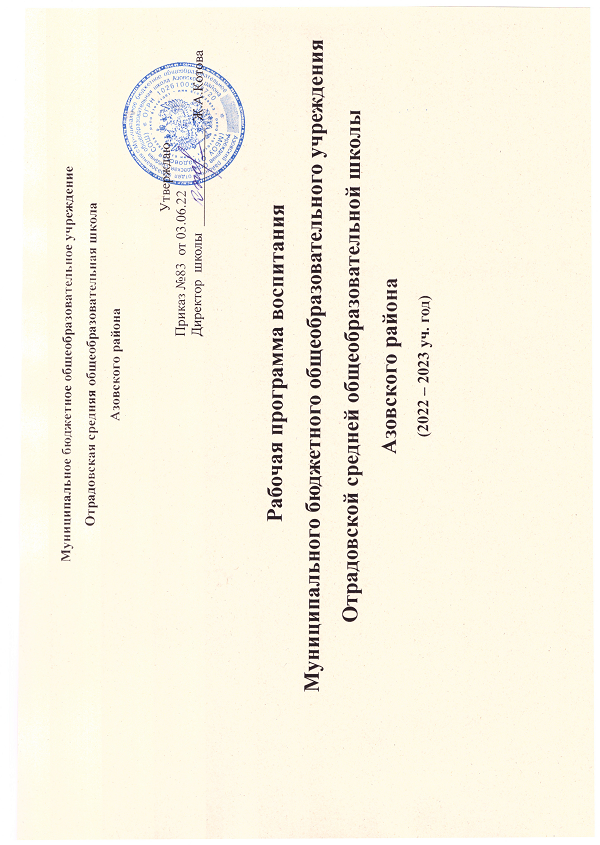 